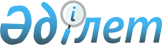 О внесении изменений и дополнений в постановление Правительства
Республики Казахстан от 1 декабря 2011 года № 1428 "О реализации Закона Республики Казахстан "О республиканском бюджете на 2012 - 2014 годы"Постановление Правительства Республики Казахстан от 20 марта 2012 года № 350

      В целях реализации Закона Республики Казахстан от 16 марта 2012 года «О внесении изменений и дополнений в Закон Республики Казахстан «О республиканском бюджете на 2012 – 2014 годы» Правительство Республики Казахстан ПОСТАНОВЛЯЕТ:



      1. Внести в постановление Правительства Республики Казахстан от 1 декабря 2011 года № 1428 «О реализации Закона Республики Казахстан «О республиканском бюджете на 2012 – 2014 годы» следующие изменения и дополнения:



      пункт 1 изложить в следующей редакции:

      «1. Принять к исполнению республиканский бюджет на 2012 – 2014 годы, в том числе на 2012 год в следующих объемах:

      1) доходы – 5 112 412 323 тысячи тенге, в том числе:

      налоговые поступления – 3 365 696 627 тысяч тенге;

      неналоговые поступления – 230 560 870 тысяч тенге;

      поступления от продажи основного капитала – 19 590 311 тысяч тенге;

      поступления трансфертов – 1 496 564 515 тысяч тенге;

      2) затраты – 5 474 618 196 тысяч тенге;

      3) чистое бюджетное кредитование – 54 000 757 тысяч тенге, в том числе:

      бюджетные кредиты – 177 999 247 тысяч тенге;

      погашение бюджетных кредитов – 123 998 490 тысяч тенге;

      4) сальдо по операциям с финансовыми активами – 363 627 077 тысяч тенге, в том числе:

      приобретение финансовых активов – 364 137 077 тысяч тенге;

      поступления от продажи финансовых активов государства – 510 000 тысяч тенге;

      5) дефицит – -779 833 707 тысяч тенге, или 2,5 процента к валовому внутреннему продукту страны;

      6) финансирование дефицита бюджета – 779 833 707 тысяч тенге.»;



      в пункте 2:



      подпункт 2) исключить;



      подпункт 3) изложить в следующей редакции:

      «3) перечень приоритетных республиканских бюджетных инвестиций Министерства обороны Республики Казахстан и Министерства по чрезвычайным ситуациям Республики Казахстан согласно приложению 3 к настоящему постановлению (для служебного пользования);»;



      дополнить подпунктом 15-1) следующего содержания:

      «15-1) распределение сумм целевых текущих трансфертов областным бюджетам, бюджетам городов Астаны и Алматы на организацию и проведение идентификации сельскохозяйственных животных согласно приложению 15-1 к настоящему постановлению;»;



      подпункт 19) изложить в следующей редакции:

      «19) распределение сумм целевых текущих трансфертов областным бюджетам, бюджетам городов Астаны и Алматы на капитальный и средний ремонт автомобильных дорог областного, районного значения и улиц населенных пунктов согласно приложению 19 к настоящему постановлению;»;



      дополнить подпунктами 19-1), 19-2), 19-3), 19-4) и 28-1) следующего содержания:

      «19-1) распределение сумм целевых текущих трансфертов областным бюджетам на изъятие земельных участков для государственных нужд согласно приложению 19-1 к настоящему постановлению;

      19-2) распределение сумм целевых текущих трансфертов областным бюджетам, бюджетам городов Астаны и Алматы на реализацию мер по содействию экономическому развитию регионов в рамках Программы «Развитие регионов» согласно приложению 19-2 к настоящему постановлению;

      19-3) распределение сумм целевых текущих трансфертов областным бюджетам, бюджетам городов Астаны и Алматы на решение вопросов обустройства моногородов согласно приложению 19-3 к настоящему постановлению;

      19-4) распределение сумм целевых текущих трансфертов областным бюджетам, бюджетам городов Астаны и Алматы на поддержку частного предпринимательства в регионах в рамках  Программы«Дорожная карта бизнеса - 2020» согласно приложению 19-4 к настоящему постановлению;»;

      «28-1) распределение сумм целевых текущих трансфертов областным бюджетам, бюджетам городов Астаны и Алматы на материально-техническое оснащение объектов культуры согласно приложению 28-1 к настоящему постановлению;»;



      пункт 3 исключить;



      пункт 4 изложить в следующей редакции:

      «4. Выделить из средств, предусмотренных в республиканском бюджете на 2012 год на реализацию мероприятий в рамках Программы занятости 2020, сумму в размере 50 193 441 тысячи тенге для перечисления:

      целевых текущих трансфертов и целевых трансфертов на развитие областным бюджетам, бюджетам городов Астаны и Алматы для финансирования следующих мероприятий:

      Министерству образования и науки Республики Казахстан 17 752 985 тысяч тенге на профессиональную подготовку, переподготовку и повышение квалификации кадров;

      Министерству труда и социальной защиты населения Республики Казахстан 9 936 813 тысяч тенге, в том числе на:

      частичное субсидирование заработной платы – 3 600 173 тысячи тенге;

      обучение основам предпринимательства – 311 491 тысяча тенге;

      предоставление субсидий на переезд – 230 892 тысячи тенге;

      обеспечение деятельности центров занятости населения – 2 957 748 тысяч тенге;

      молодежную практику – 2 775 640 тысяч тенге;

      переподготовку и повышение квалификации частично занятых наемных работников – 60 869 тысяч тенге;

      утвердить распределение сумм целевых текущих трансфертов областным бюджетам, бюджетам городов Астаны и Алматы на профессиональную подготовку, переподготовку и повышение квалификации кадров, частичное субсидирование заработной платы, обучение основам предпринимательства, предоставление субсидий на переезд, обеспечение деятельности центров занятости населения, молодежную практику, переподготовку и повышение квалификации частично занятых наемных работников в рамках Программы занятости 2020 согласно приложению 35 к настоящему постановлению;

      Агентству Республики Казахстан по делам строительства и жилищно-коммунального хозяйства 10 775 238 тысяч тенге, в том числе на:

      строительство и (или) приобретение служебного жилища – 8 994 456 тысяч тенге;

      развитие и (или) приобретение инженерно-коммуникационной инфраструктуры – 1 780 782 тысячи тенге;

      Министерству экономического развития и торговли Республики Казахстан 1 728 405 тысяч тенге на развитие и обустройство недостающей инженерно-коммуникационной инфраструктуры;

      утвердить распределение сумм целевых трансфертов на развитие областным бюджетам, бюджетам городов Астаны и Алматы на строительство и (или) приобретение служебного жилища, развитие и (или) приобретение инженерно-коммуникационной инфраструктуры и на развитие и обустройство недостающей инженерно-коммуникационной инфраструктуры в рамках Программы занятости 2020 согласно приложению 36 к настоящему постановлению;

      Министерству экономического развития и торговли Республики Казахстан 10 000 000 тысяч тенге на развитие сельских населенных пунктов, в том числе на:

      ремонт объектов коммунально-инженерной, инженерно-транспортной и социальной инфраструктуры и благоустройство сельских населенных пунктов – 9 807 671 тысяча тенге;

      строительство и реконструкцию объектов коммунально-инженерной, инженерно-транспортной и социальной инфраструктуры – 192 329 тысяч тенге;

      утвердить распределение сумм целевых трансфертов областным бюджетам на ремонт объектов коммунально-инженерной, инженерно-транспортной и социальной инфраструктуры и благоустройство сельских населенных пунктов, строительство и реконструкцию объектов коммунально-инженерной, инженерно-транспортной и социальной инфраструктуры в рамках Программы занятости 2020 согласно приложению 36-1 к настоящему постановлению.»;



      пункт 5 исключить;



      пункт 7 изложить в следующей редакции:

      «7. Администраторам республиканских бюджетных программ в срок до 1 февраля 2012 года утвердить решения о закреплении утвержденной в установленном законодательством порядке проектно-сметной документации по инвестиционным проектам согласно приложениям 1, 2 и 3.»;



      дополнить пунктом 8-1 следующего содержания:

      «8-1. Министерству сельского хозяйства Республики Казахстан в срок до 20 апреля 2012 года разработать и в установленном законодательством порядке внести в Правительство Республики Казахстан проект решения о порядке использования целевых текущих трансфертов областными бюджетами, бюджетами городов Астаны и Алматы на организацию и проведение идентификации сельскохозяйственных животных.»;



      подпункт 1) пункта 10 изложить в следующей редакции:

      «1) в срок до 1 февраля 2012 года разработать и в установленном законодательством порядке внести в Правительство Республики Казахстан проект решения об условиях кредитования областных бюджетов, бюджетов городов Астаны и Алматы на содействие развитию предпринимательства на селе на 2012 год в рамках Программы занятости 2020;»;



      приложения 1, 3, 14, 15, 16, 19, 21, 22, 23, 24, 25, 27, 32, 33, 35, 36, 38 и 39 к указанному постановлению изложить в новой редакции согласно приложениям 1, 2, 3, 4, 6, 7, 12, 13, 14, 15, 16, 17, 19, 20, 21, 22, 24 и 25 к настоящему постановлению;



      дополнить приложениями 15-1, 19-1, 19-2, 19-3, 19-4, 28-1 и 36-1 согласно приложениям 5, 8, 9, 10, 11, 18 и 23 к настоящему постановлению;



      приложения 2, 34 и 37 исключить.



      2. Центральным исполнительным органам в срок до 1 мая 2012 года внести в Правительство Республики Казахстан предложения о приведении ранее принятых решений Правительства Республики Казахстан в соответствие с настоящим постановлением.



      3. Настоящее постановление вводится в действие с 1 января 2012 года.      Премьер-Министр

      Республики Казахстан                       К. Масимов

Приложение 1           

к постановлению Правительства

Республики Казахстан      

от 20 марта 2012 года № 350 

Приложение 1         

к постановлению Правительства

Республики Казахстан     

от 1 декабря 2011 года № 1428 

Перечень

приоритетных республиканских бюджетных инвестиций на

2012 - 2014 годы

Приложение 3         

к постановлению Правительства

Республики Казахстан     

от 20 марта 2012 года № 350  

Приложение 14         

к постановлению Правительства

Республики Казахстан     

от 1 декабря 2011 года № 1428 

Распределение сумм целевых текущих трансфертов областным

бюджетам, бюджетам городов Астаны и Алматы на поддержку

племенного животноводства

Приложение 4         

к постановлению Правительства

Республики Казахстан     

от 20 марта 2012 года № 350  

Приложение 15         

к постановлению Правительства

Республики Казахстан     

от 1 декабря 2011 года № 1428 

Распределение сумм целевых текущих трансфертов областным

бюджетам, бюджетам городов Астаны и Алматы на субсидирование

повышения продуктивности и качества продукции животноводства

Приложение 5         

к постановлению Правительства

Республики Казахстан     

от 20 марта 2012 года № 350  

Приложение 15-1        

к постановлению Правительства

Республики Казахстан     

от 1 декабря 2011 года № 1428 

Распределение сумм целевых текущих трансфертов областным

бюджетам, бюджетам городов Астаны и Алматы на организацию и

проведению идентификации сельскохозяйственных животных

Приложение 6         

к постановлению Правительства

Республики Казахстан     

от 20 марта 2012 года № 350  

Приложение 16         

к постановлению Правительства

Республики Казахстан     

от 1 декабря 2011 года № 1428 

Распределение сумм целевых текущих трансфертов и кредитов

областным бюджетам, бюджетам городов Астаны и Алматы для

реализации мер социальной поддержки специалистовтыс. тенге

Приложение 7         

к постановлению Правительства

Республики Казахстан     

от 20 марта 2012 года № 350  

Приложение 19         

к постановлению Правительства

Республики Казахстан     

от 1 декабря 2011 года № 1428 

Распределение сумм целевых текущих трансфертов областным

бюджетам, бюджетам городов Астаны и Алматы на капитальный и

средний ремонт автомобильных дорог областного, районного

значения и улиц населенных пунктов

Приложение 8         

к постановлению Правительства

Республики Казахстан     

от 20 марта 2012 года № 350  

Приложение 19-1        

к постановлению Правительства

Республики Казахстан     

от 1 декабря 2011 года № 1428 

Распределение сумм целевых текущих трансфертов областным

бюджетам на выкуп земельных участков для государственных нужд

Приложение 9         

к постановлению Правительства

Республики Казахстан     

от 20 марта 2012 года № 350  

Приложение 19-2        

к постановлению Правительства

Республики Казахстан     

от 1 декабря 2011 года № 1428 

Распределение сумм  целевых текущих трансфертов областным

бюджетам на реализацию мер по содействию экономическому

развитию регионов в рамках Программы «Развитие регионов»

Приложение 10         

к постановлению Правительства

Республики Казахстан     

от 20 марта 2012 года № 350  

Приложение 19-3        

к постановлению Правительства

Республики Казахстан     

от 1 декабря 2011 года № 1428 

Распределение сумм целевых текущих трансфертов областным

бюджетам на решение вопросов обустройства моногородов

Приложение 11         

к постановлению Правительства

Республики Казахстан     

от 20 марта 2012 года № 350  

Приложение 19-4        

к постановлению Правительства

Республики Казахстан     

от 1 декабря 2011 года № 1428 

Распределение сумм целевых текущих трансфертов областным

бюджетам, бюджетам городов Астаны и Алматы на поддержку частного

предпринимательства в регионах в рамках программы «Дорожная

карта бизнеса - 2020»

Приложение 12         

к постановлению Правительства

Республики Казахстан     

от 20 марта 2012 года № 350  

Приложение 21         

к постановлению Правительства

Республики Казахстан     

от 1 декабря 2011 года № 1428 

Распределение сумм целевых текущих трансфертов областным

бюджетам, бюджетам городов Астаны и Алматы на реализацию

Государственной программы развития образования в Республике

Казахстан на 2011-2020 годытыс. тенге

Приложение 13         

к постановлению Правительства

Республики Казахстан     

от 20 марта 2012 года № 350  

Приложение 22         

к постановлению Правительства

Республики Казахстан     

от 1 декабря 2011 года № 1428 

Распределение сумм целевых текущих трансфертов областным

бюджетам, бюджетам городов Астаны и Алматы на ежемесячную

выплату денежных средств опекунам (попечителям) на содержание

ребенка-сироты (детей-сирот) и ребенка (детей), оставшегося без

попечения родителей

Приложение 14         

к постановлению Правительства

Республики Казахстан     

от 20 марта 2012 года № 350  

Приложение 23         

к постановлению Правительства

Республики Казахстан     

от 1 декабря 2011 года № 1428 

Распределение сумм целевых текущих трансфертов областным

бюджетам, бюджетам городов Астаны и Алматы на обновление и

переоборудование учебно-производственных мастерских,

лабораторий учебных заведений технического и профессионального

образования

Приложение 15         

к постановлению Правительства

Республики Казахстан     

от 20 марта 2012 года № 350  

Приложение 24         

к постановлению Правительства

Республики Казахстан     

от 1 декабря 2011 года № 1428 

Распределение сумм целевых текущих трансфертов областным

бюджетам, бюджетам городов Астаны и Алматы на увеличение

размера доплаты за квалификационную категорию учителям школ и

воспитателям дошкольных организаций образования

Приложение 16         

к постановлению Правительства

Республики Казахстан     

от 20 марта 2012 года № 350  

Приложение 25         

к постановлению Правительства

Республики Казахстан     

от 1 декабря 2011 года № 1428 

Распределение сумм целевых текущих трансфертов областным

бюджетам, бюджетам городов Астаны и Алматы на установление

доплаты за организацию производственного обучения мастерам

производственного обучения организаций технического и

профессионального образования

Приложение 17         

к постановлению Правительства

Республики Казахстан     

от 20 марта 2012 года № 350  

Приложение 27         

к постановлению Правительства

Республики Казахстан     

от 1 декабря 2011 года № 1428 

Распределение сумм целевых текущих трансфертов областным

бюджетам, бюджетам городов Астаны и Алматы на обеспечение и

расширение гарантированного объема бесплатной медицинской

помощитыс. тенге

Приложение 18         

к постановлению Правительства

Республики Казахстан     

от 20 марта 2012 года № 350  

Приложение 28-1        

к постановлению Правительства

Республики Казахстан     

от 1 декабря 2011 года № 1428 

Распределение сумм целевых текущих трансфертов областным

бюджетам, бюджетам городов Астаны и Алматы на материально-техническое оснащение объектов культуры

Приложение 19         

к постановлению Правительства

Республики Казахстан     

от 20 марта 2012 года № 350  

Приложение 32         

к постановлению Правительства

Республики Казахстан     

от 1 декабря 2011 года № 1428 

Распределение сумм поступлений трансфертов из областных

бюджетов, бюджетов городов Астаны и Алматы в связи с передачей

функций и полномочий местных исполнительных органов

Приложение 20         

к постановлению Правительства

Республики Казахстан     

от 20 марта 2012 года № 350  

Приложение 33         

к постановлению Правительства

Республики Казахстан     

от 1 декабря 2011 года № 1428 

Распределение сумм резерва Правительства Республики Казахстан

Приложение 21         

к постановлению Правительства

Республики Казахстан     

от 20 марта 2012 года № 350  

Приложение 35         

к постановлению Правительства

Республики Казахстан     

от 1 декабря 2011 года № 1428 

Распределение сумм целевых текущих трансфертов областным

бюджетам, бюджетам городов Астаны и Алматы на реализацию

мероприятий в рамках Программы занятости 2020тыс. тенге

Приложение 22         

к постановлению Правительства

Республики Казахстан     

от 20 марта 2012 года № 350  

Приложение 36         

к постановлению Правительства

Республики Казахстан     

от 1 декабря 2011 года № 1428 

Распределение сумм целевых трансфертов на развитие областным

бюджетам, бюджетам городов Астаны и Алматы на реализацию

мероприятий в рамках Программы занятости 2020тыс. тенге

Приложение 23         

к постановлению Правительства

Республики Казахстан     

от 20 марта 2012 года № 350  

Приложение 36-1        

к постановлению Правительства

Республики Казахстан     

от 1 декабря 2011 года № 1428 

Распределение сумм целевых трансфертов областным бюджетам на

развитие сельских населенных пунктов в рамках Программы

занятости 2020тыс. тенге

Приложение 24         

к постановлению Правительства

Республики Казахстан     

от 20 марта 2012 года № 350  

Приложение 38         

к постановлению Правительства

Республики Казахстан     

от 1 декабря 2011 года № 1428 

Перечень государственных заданий на 2012 годтыс. тенге

Приложение 25         

к постановлению Правительства

Республики Казахстан     

от 20 марта 2012 года № 350  

Приложение 39         

к постановлению Правительства

Республики Казахстан     

от 1 декабря 2011 года № 1428 

Корректировка республиканского бюджета на 2012 годтыс. тенге
					© 2012. РГП на ПХВ «Институт законодательства и правовой информации Республики Казахстан» Министерства юстиции Республики Казахстан
				Функциональная

группаФункциональная

группаФункциональная

группаФункциональная

группаНаименованиеСумма, тыс.тенгеСумма, тыс.тенгеСумма, тыс.тенгеАдминистраторАдминистраторАдминистраторНаименованиеСумма, тыс.тенгеСумма, тыс.тенгеСумма, тыс.тенгеПрограммаПрограммаНаименование2012 год2013 год2014 годПод-

прог-

раммаНаименование2012 год2013 год2014 год11112345ВСЕГО:1 437 821 938844 811 724687 531 146I. Республиканские бюджетные

инвестиционные проекты443 101 976376 641 527357 259 9131Государственные услуги общего

характера29 187 1328 009 3287 310 281204Министерство иностранных дел

Республики Казахстан4 595 7064 701 1252 869 512009Приобретение и строительство

объектов недвижимости за рубежом

для размещения дипломатических

представительств Республики

Казахстан4 595 7064 701 1252 869 512в том числе на инвестиционные

проекты:ПрочиеПриобретение здания с земельным

участком для размещения резиденции

Посла РК в США824 250Строительство комплекса зданий

Посольства РК в Узбекистане462 720Строительство жилого комплекса для

сотрудников Посольства РК в ОАЭ825 000680 573Строительство комплекса зданий

Посольства РК в Монголии420 395556 105Проектирование и строительство

комплекса зданий Посольства РК в

Азербайджанской Республике194 2501 290 3751 290 375Расширение зданий Посольства и

строительство культурного центра РК

в РФ3 000 000735 000262 500Строительство комплекса зданий

Посольства РК в Республике Беларусь113 736750 532760 532215Министерство транспорта и

коммуникаций Республики

Казахстан3 871 905040Создание информационной

инфраструктуры государственных

органов3 255 792в том числе на инвестиционные

проекты:ПрочиеСоздание и развитие

межгосударственного шлюза для

обмена информацией в рамках

Таможенного союза между

Казахстаном, Россией и Белоруссией

(Национальный сегмент

Интегрированной информационной

системы внешней взаимной торговли

Таможенного союза)1 955 792Развитие Интегрированной

информационной системы ЦОН1 300 000043Развитие государственной базы

данных "Е-лицензирование"616 113в том числе на инвестиционные

проекты:ПрочиеРазвитие "Государственной базы

данных "Е-лицензирование"616 113217Министерство финансов

Республики Казахстан19 627 7192 219 880241 461014Модернизация таможенной службы1 084 450в том числе на инвестиционные

проекты:004За счет внешнего займа343 331ПрочиеМодернизация таможенной службы343 331016За счет софинансирования внешних

займов из республиканского бюджета741 119ПрочиеМодернизация таможенной службы741 119026Строительство объектов таможенного

контроля и таможенной

инфраструктуры3 679 614в том числе на инвестиционные

проекты:Алматинская областьСтроительство служебных жилых домов

на участке таможенного поста

«Калжат» Уйгурского района

Алматинской области122 210Восточно-Казахстанская областьРеконструкция таможенного поста

«Бахты» в Урджарском районе

Восточно-Казахстанской области338 597Строительство единого

контрольно-пропускного пункта

«Майкапчагай» в Зайсанском районе

Восточно-Казахстанской области417 494Строительство здания Департамента

таможенного контроля с центром

таможенного оформления в

г. Усть-Каменогорске

Восточно-Казахстанской области50 000Строительство служебных жилых домов

в Каратальском сельском округе

Зайсанского района

Восточно-Казахстанской области350 897Строительство служебных жилых домов

в Бахтинском сельском округе

Урджарского района

Восточно-Казахстанской области421 761Жамбылская областьСтроительство служебных жилых домов

в г. Тараз Жамбылской области590 629Строительство служебных жилых домов

в сельском округе Андас батыр

Меркенского района Жамбылской

области103 619Строительство служебных жилых домов

на станции Луговая района

Т.Рыскулова Жамбылской области95 119Строительство служебных жилых домов

в с.Кордай Кордайского сельского

округа Кордайского района

Жамбылской области318 871Строительство и обслуживание

единого контрольно-пропускного

пункта «Карасу» таможенного поста

«Кордай» в Карасуском сельском

округе Кордайского района

Жамбылской области61 220Мангистауская областьСтроительство общежития квартирного

типа в селе Бейнеу Бейнеуского

района Мангистауской области66 623Строительство общежития квартирного

типа на участке таможенного поста

"Темир Баба" Каракиянского района

Мангистауской области49 660Строительство общежития квартирного

типа на участке таможенного поста

«Тажен» Бейнеуского района

Мангистауской области49 561Южно-Казахстанская областьСтроительство служебных жилых домов

в г. Сарыагаш Сарыагашского района

Южно-Казахстанской области643 353031Создание информационной системы

«ТАИС» и «Электронная таможня»757 816300 000241 461в том числе на инвестиционные

проекты:ПрочиеСоздание информационной системы

«ТАИС» и «Электронная таможня»757 816300 000241 461033Развитие автоматизированной

интегрированной  информационной

системы «Электронные

государственные закупки»83 105в том числе на инвестиционные

проекты:ПрочиеРазвитие автоматизированной

интегрированной информационной

системы «Электронные

государственные закупки»83 105036Модернизация информационных систем

налоговых органов, связанных с

изменением налогового

законодательства7 195 5871 919 880в том числе на инвестиционные

проекты:ПрочиеМодернизация информационных систем

налоговых органов, связанных с

изменением налогового

законодательства7 195 5871 919 880040Строительство центров приема и

обработки информации налоговых

органов4 491в том числе на инвестиционные

проекты:ПрочиеСтроительство центров обработки

информации Налогового Комитета

Министерства финансов Республики

Казахстан4 491061Создание интегрированной

автоматизированной информационной

системы «е-Минфин»5 057 878в том числе на инвестиционные

проекты:ПрочиеСоздание интегрированной

автоматизированной информационной

системы «е-Минфин»5 057 878073Развитие Интегрированной

информационной системы Казначейства

и создание компонента

"Казначейство-клиент"1 764 778в том числе на инвестиционные

проекты:ПрочиеРазвитие Интегрированной

информационной системы Казначейства

и создание компонента

Казначейство-клиент1 764 778603Министерство связи и информации

Республики Казахстан355 4234 199 308012Создание информационной

инфраструктуры государственных

органов355 423125 965в том числе на инвестиционные

проекты:ПрочиеСоздание и развитие

межгосударственного шлюза для

обмена информацией в рамках

Таможенного союза между

Казахстаном, Россией и Белоруссией

(Национальный сегмент

Интегрированной информационной

системы внешней взаимной торговли

Таможенного союза)355 423125 965035Модернизация системы мониторинга

радиочастотного спектра Республики

Казахстан4 073 343в том числе на инвестиционные

проекты:ПрочиеМодернизация системы мониторинга

радиочастотного спектра РК4 073 343606Агентство Республики Казахстан

по статистике895 802559 135011Создание и развитие интегрированной

информационной системы

«е-Статистика»895 802559 135в том числе на инвестиционные

проекты:ПрочиеСоздание и развитие интегрированной

информационной системы

«е-Статистика»895 802559 135694Управление делами Президента

Республики Казахстан196 000173 765023Создание и развитие информационных

систем Администрации Президента,

Канцелярии Премьер-Министра,

Управления делами Президента

Республики Казахстан196 000173 765в том числе на инвестиционные

проекты:город АстанаМодернизация аналитического

комплекса Администрации Президента

РК196 000173 7652Оборона30 344 24425 335 93027 067 758202Министерство по чрезвычайным

ситуациям Республики Казахстан10 905 03710 912 7418 885 481003Строительство и реконструкция

объектов защиты от чрезвычайных

ситуаций10 905 03710 912 7418 885 481в том числе на инвестиционные

проекты:Акмолинская областьДля служебного пользования8 885 4818 885 4818 885 481Алматинская областьСтроительство пожарного депо V-типа

на 4 выезда в п. Достык

Алакольского р-на Алматинской

области81 220Атырауская областьСтроительство пожарного депо на 4

выезда в с. Ганюшкино

Курмангазинского района Атырауской

области56 568Жамбылская областьКомплекс пожарного депо на 6

автомобилей по ул. Санырак батыра в

г. Тараз437 532538 519Карагандинская областьГаражные боксы для пожарной техники

на четыре выезда ПЧ № 47 по

ул. Бульвар Советской Армии д.7 в

г. Приозерске Карагандинской области54 534Мангистауская областьСтроительство "Комплекса пожарного

депо на 6 автомобилей ІІ типа IVА,

IVГ  климатических подрайонов с

обычными геологическими условиями"

в г. Жанаозен Мангистауской области150 000город АлматыСтроительство здания противожарного

депо на закрепленном земельном

участке по адресу: западнее

микрорайона Акбулак и Карасу в

Алатауском районе г. Алматы.

Комплекс пожарного депо на 6

автомобилей в микрорайоне Карасу445 509527 751город АстанаСтроительство пожарного депо на 6

выездов на земельном участке,

расположенном по улице № 23 между

проспектами Сырыарка и Кабанбай

батыра в г. Астане153 533Комплекс пожарного депо на

земельном участке, расположенном в

г. Астана по улице № 12640 660960 990208Министерство обороны Республики

Казахстан19 189 20714 309 19215 244 745002Создание автоматизированной системы

управления Вооруженных Сил4 036 5807 606 07010 720 265в том числе на инвестиционные

проекты:ПрочиеСоздание автоматизированной системы

управления Вооруженных Сил4 036 5807 606 07010 720 265004Строительство объектов Вооруженных

Сил15 152 6276 703 1224 524 480в том числе на инвестиционные

проекты:ПрочиеДля служебного пользования15 152 6276 703 1224 524 480678Республиканская гвардия

Республики Казахстан250 000113 9972 937 532002Программа развития Республиканской

гвардии250 000113 9972 937 532в том числе на инвестиционные проекты:ПрочиеПрограмма развития Республиканской

гвардии250 000113 9972 937 5323Общественный порядок,

безопасность, правовая,

судебная,

уголовно-исполнительная

деятельность30 517 37718 150 3154 042 775201Министерство внутренних дел

Республики Казахстан5 606 6932 571 396007Строительство, реконструкция

объектов общественного порядка,

безопасности и

уголовно-исполнительной системы5 275 9382 571 396в том числе на инвестиционные

проекты:Акмолинская областьРазработка ПСД на строительство

котельной учреждения ЕЦ 166/26 в

пос. Степной5 885Строительство объектов для

размещения военнослужащих

внутренних войск по охране

исправительных учреждений в поселке

Степной Акмолинской области90 149Актюбинская областьСтроительство объектов для

размещения военнослужащих

внутренних войск по охране

исправительных учреждений в городе

Жем Мугалжарского района

Актюбинской области251 741251 741Алматинская областьСтроительство и реконструкция

Учреждения ЛА-155/12 под

исправительную колонию строгого

режима в поселке Заречный,

Алматинской области на 1500 мест -

(корректировка ПСД)33 800Атырауская областьРазработка ПСД на строительство

столовой учреждения УГ 157/1 в г.

Атырау4 300Западно-Казахстанская областьРеконструкция под ИК строгого

режима на 900 мест в г. Уральске

Западно-Казахстанской области871 000356 390Кызылординская областьРеконструкция учреждения ЗК-169/5

под исправительную колонию строгого

режима на 1000 мест в г. Кызылорде1 254 000321 006Строительство объектов для

размещения военнослужащих

внутренних войск по охране

исправительных учреждений в г.

Кызылорда, Кызылординской области271 098271 098Мангистауская областьСтроительство типового военного

городка в г. Жанаозен1 373 1611 371 161Стоимость проектных работ на

строительство системы канализации

учреждения ГМ 172/6 в г. Актау4 459город АстанаСтроительство типового военного

городка с жилым домом для

военнослужащих внутренних войск в

городе Астане1 116 345008Модернизация и развитие спутниковой

сети передачи данных и телефонии330 755в том числе на инвестиционные

проекты:ПрочиеМодернизация и развитие спутниковой

сети передачи данных и телефонии330 755410Комитет национальной

безопасности Республики

Казахстан17 629 4195 688 8212 846 395002Программа развития системы

национальной безопасности17 629 4195 688 8212 846 395в том числе на инвестиционные

проекты:ПрочиеПрограмма развития системы

национальной безопасности17 629 4195 688 8212 846 395501Верховный Суд Республики

Казахстан3 318 6602 974 833618 245002Создание единой автоматизированной

информационно-аналитической системы

органов судебной системы Республики

Казахстан329 392в том числе на инвестиционные

проекты:ПрочиеСоздание единой автоматизированной

информационно-аналитической системы

органов судебной системы Республики

Казахстан329 392012Строительство объектов органов

судебной системы2 989 2682 630 188200 006в том числе на инвестиционные

проекты:Актюбинская областьРеконструкция здания областного

суда Актюбинской области198 096Восточно-Казахстанская областьСтроительство типового здания

Административного суда с

территориальным участком судебных

исполнителей на базе

«Административного суда в г.

Усть-Каменогорске ВКО»291 976203 700200 006Костанайская областьСтроительство здания суда в городе

Лисаковск Костанайской области263 868Павлодарская областьРеконструкция здания областного

суда Павлодарской области,

строительство пристройки к зданию

областного суда по адресу

г. Павлодар, ул. Площадь Победы, 1207 407Южно-Казахстанская областьСтроительство типового здания

специализированного межрайонного

экономического суда с

территориальными участками судебных

исполнителей495 200город АстанаСтроительство здания городского

суда с присяжными заседателями

(областного значения) с двумя

районными судами1 532 7212 426 488014Создание электронного архива

судебных документов344 645418 239в том числе на инвестиционные

проекты:ПрочиеСоздание электронного архива

судебных документов344 645418 239502Генеральная прокуратура

Республики Казахстан2 079 1741 211 717003Создание единой

информационно-аналитической системы

Комитета по правовой статистике и

специальным учетам Генеральной

прокуратуры Республики Казахстан152 655в том числе на инвестиционные

проекты:ПрочиеРазвитие информационных систем152 655008Строительство, реконструкция

объектов для органов прокуратуры676 519в том числе на инвестиционные

проекты:Акмолинская областьПривязка ПСД на строительство

административного здания

прокуратуры Ерейментауского района

Акмолинской области2 313Восточно-Казахстанская областьСтроительство административного

здания и гаража в 1 квартале 19-го

жилого района в г. Усть-Каменогорск

Восточно-Казахстанской области252 176Жамбылская областьСтроительство административного

здания прокуратуры по ул. Жибек Жолы

в с. Кулан района Т.Рыскулова

Жамбылской области92 017Строительство административного

здания прокуратуры по ул.Жибек Жолы

в с.Б.Момышулы Жуалынского района

Жамбылской области118 262Привязка ПСД на строительство

административного здания

прокуратуры Мойынкумского района

Жамбылской области2 313Привязка ПСД на строительство

административного здания

прокуратуры Жамбылского района

Жамбылской области2 313Западно-Казахстанская областьСтроительство административного

здания прокуратуры Жангалинского

района Западно-Казахстанской

области53 934Карагандинская областьПривязка ПСД на строительство

административного здания

прокуратуры Казыбек-бийского района

Карагандинской области3 464Привязка ПСД на строительство

административного здания

прокуратуры Октябрьского района

Карагандинской области3 464Привязка ПСД на строительство

административного здания

прокуратуры г. Шахтинск

Карагандинской области2 313Павлодарская областьСтроительство пристройки к зданию

прокуратуры в г. Аксу Павлодарской

области по ул. Энтузиастов в г. Аксу37 224Строительство здания прокуратуры в

с. Актогай Актогайского района

Павлодарской области52 100Северо-Казахстанская областьПривязка ПСД на строительство

административного здания

прокуратуры р-на им. М.Жумабаева

Северо-Казахстанской области2 313Привязка ПСД на строительство

административного здания

прокуратуры Жамбылского района

Северо-Казахстанской области2 313г. АстанаРазработка ПСД на строительство

многоквартирного жилого дома с

паркингом на территории нового

здания Генеральной прокуратуры50 000010Создание системы информационного

обмена для правоохранительных и

специальных органов Республики

Казахстан1 250 0001 211 717в том числе на инвестиционные

проекты:ПрочиеСоздание системы информационного

обмена правоохранительных и

специальных органов1 250 0001 211 717680Служба охраны Президента

Республики Казахстан1 883 4315 703 548578 135002Программа развития Службы охраны

Президента Республики Казахстан1 883 4315 703 548578 135в том числе на инвестиционные

проекты:ПрочиеПрограмма развития Службы охраны

Президента Республики Казахстан1 883 4315 703 548578 1354Образование19 954 2614 431 4681 500 000212Министерство сельского

хозяйства Республики Казахстан23 719007Строительство и реконструкция

объектов образования в сфере

сельского хозяйства23 719в том числе на инвестиционные

проекты:город АстанаСтроительство учебного корпуса

технического факультета

Казахстанский аграрно-технический

университет им.С.Сейфуллина23 719225Министерство образования и

науки Республики Казахстан18 232 9982 931 468004Развитие сетей инновационной

системы по проекту коммерциализации

научных исследований6 905 624004За счет внешних займов933 472в том числе на инвестиционные

проекты:ПрочиеРазвитие сетей инновационной

системы по проекту коммерциализации

научных исследований933 472016За счет софинансирования внешних

займов из республиканского бюджета5 972 152в том числе на инвестиционные

проекты:ПрочиеРазвитие сетей инновационной

системы по проекту коммерциализации

научных исследований5 972 152005Строительство и реконструкция

объектов образования и науки11 327 3742 931 468в том числе на инвестиционные

проекты:Акмолинская областьСтроительство общежития на 310 мест

по улице Акана Серы, 24 в городе

Кокшетау Акмолинской области116 703Атырауская областьСтроительство Межрегионального

профессионального учебного центра

по подготовке и переподготовке

кадров технического и

обслуживающего труда для

нефтегазовой отрасли на 700

ученических мест в городе Атырау668 642Восточно-Казахстанская областьСтроительство межрегионального

профессионального центра по

подготовке и переподготовке кадров

технического и обслуживающего труда

для машиностроительной отрасли на

700 ученических мест в городе

Усть-Каменогорске

Восточно-Казахстанской области1 557 561Строительство общежития для

студентов и аспирантов на 500 мест

в районе студгородка

Восточно-Казахстанского

государственного технического

университета имени Д. Серикбаева в

г. Усть-Каменогорске

Восточно-Казахстанской области208 031Западно-Казахстанская областьСтроительство общежития  ЗКГУ им.

Утемисова на 308 мест в г. Уральске218 707Карагандинская областьСтроительство

спортивно-оздоровительного

комплекса Республиканской

школы-интерната имени

Т.Бегельдинова в г.Караганда25 290Строительство общежития на 822

места400 187Кызылординская областьСтроительство студенческого

общежития № 5 КГУ им. Коркыт Ата по

проспекту Абая б/н в г. Кызылорде191 401Костанайская областьРеконструкция здания общежития по

ул. Р. Маясовой, 48 город Аркалык430 000Павлодарская областьСтроительство Межрегионального

профессионального центра по

подготовке кадров технического и

обслуживающего труда (для

топливно-энергетической отрасли на

700 мест в городе Экибастузе),

расположенный на пересечении улиц

Беркимбаева - Московская, площадью

8,0 гектаров1 934 136Южно-Казахстанская областьСтроительство профессионального

межрегионального центра по

подготовке и переподготовке кадров

технического и обслуживающего труда

для обрабатывающей отрасли в

Южно-Казахстанской области на 700

мест1 376 322735 231Строительство общежития на 500 мест

МКТУ имени А. Яссави в г. Туркестан622 397Строительство общежития на 588 мест

на собственной территории учебного

корпуса № 9 и студенческого

общежития № 2 в городе Шымкенте279 568город АлматыСтроительство четырехэтажного

комплекса (общежитие, спортзал с

бассейном, актовый зал, столовая,

библиотека, учебно-кружковые

помещения) с устройством переходных

галерей к существующим зданиям

школы-интерната по ул. Бухар жырау,

№ 36 в Бостандыкском районе г.

Алматы270 844893 421Строительство общежития на 610 мест

Египетского университета Исламской

культуры «Нур-Мубарак» на

закрепленном земельном участке по

пр. Аль-Фараби, 73 в Бостандыкском

районе г. Алматы880 219Реконструкция учебного корпуса № 8

РГП "КазНУ имени аль-Фараби" под

общежитие, расположенного по адресу

г. Алматы, пр. Аль-Фараби, 71/15

"А"156 862Разработка проектно-сметной

документации на строительство

общежития на 170 мест Алматинского

хореографического училища имени

Селезнева36 000Разработка проектно-сметной

документации на строительство

общежития на 450 мест Женского

педагогического университета в

г.Алматы39 000город АстанаСтроительство учебно-лабораторного

корпуса РГКП «Евразийский

национальный университет им. Л.Н.

Гумилева» по ул. Қажымұқана, 3 в г.

Астане200 000788 236Строительство малосемейного

общежития по ул. Кажымукан в районе

домов № 3 и № 5 г. Астаны473 316Разработка проектно-сметной

документации и строительство

общежития на 500 мест Евразийского

национального университета имени

Л.Н. Гумилева для Казахстанского

филиала МГУ им. Ломоносова в г.

Астане971 662514 580Строительство общежития Казахского

государственного агротехнического

университета имени С. Сейфуллина в

городе Астане249 526Разработка проектно-сметной

документации строительства

общежитий на 250 мест Казахского

национального университета искусств

в г. Астане21 000226Министерство здравоохранения

Республики Казахстан1 697 5441 500 0001 500 000026Строительство и реконструкция

объектов образования1 697 5441 500 0001 500 000в том числе на инвестиционные

проекты:Актюбинская областьСтроительство общежития на 1000

мест при РГКП

«Западно-Казахстанский

государственный медицинский

университет им. М. Оспанова» в г.

Актобе529 120500 000500 000Восточно-Казахстанская областьСтроительство общежития на 1000

мест при РГП «Государственный

медицинский университет г. Семей» в

г. Семей529 120500 000500 000Карагандинская областьПривязка ПСД по строительству

общежития на 1000 мест при РГП

"Карагандинский государственный

медицинский университет"

г. Караганда28 700Южно-Казахстанская областьСтроительство спортивного и

лекционного зала на ранее

отведенном земельном участке на

площади Аль-Фараби, № 3б

Южно-Казахстанской государственной

медицинской академии в г. Шымкенте

и строительство 4-х этажного

учебного корпуса на своей

территории, пл. Аль-Фараби, № 3б

Южно-Казахстанской государственной

медицинской академии в г. Шымкенте2 559Привязка ПСД по строительству

общежития на 500 мест при РГП

"Южно-Казахстанская государственная

фармацевтическая академия" в

г.Шымкент21 525город АлматыСтроительство общежития на 1000

мест при РГП «Казахский

национальный университет им. С.Д.

Асфендиярова» в г. Алматы529 120500 000500 000город АстанаПривязка ПСД по строительству

общежития № 1 на 1000 мест при АО

«Медицинский университет Астаны»

г.Астана28 700Привязка ПСД по строительству

общежития № 2 на 1000 мест при АО

«Медицинский университет Астаны»

г.Астана28 7005Здравоохранение17 028 50917 360 72310 202 965201Министерство внутренних дел

Республики Казахстан2 282 0534 572 754039Строительство и реконструкция

объектов здравоохранения2 282 0534 572 754в том числе на инвестиционные

проекты:город АстанаГоспиталь на 200 койко-мест с

поликлиникой на 250 посещений в

сутки МВД РК (г. Астана)2 282 0534 572 754226Министерство здравоохранения

Республики Казахстан14 746 45612 787 96910 202 965016Строительство и реконструкция

объектов здравоохранения2 120 1784 912 0007 137 462в том числе на инвестиционные

проекты:Павлодарская областьПавлодарский региональный

кардиохирургический центр968 354город АлматыМногопрофильная больница на 300

коек при РГКП «Казахский

национальный медицинский

университет им. С.Д. Асфендиярова»

в г. Алматы3 000 0005 758 195Реконструкция здания РГКП

«Республиканский клинический

госпиталь для инвалидов ВОВ»

(разработка проектно-сметной

документации)141 143город АстанаСтроительство Центра судебной

медицины по проспекту Кабанбай

Батыра в г. Астана446 0001 912 0001 379 267Строительство многопрофильной

больницы на 300 коек при АО

«Национальный научный медицинский

центр» в городе Астана509 681Разработка и проведение

государственной вневедомственной

экспертизы проектно-сметной

документаций и восстановление

поврежденных кабельных линий от ПС

«Новая» до РПК-88 для АО

«Национальный медицинский холдинг»55 000019Создание информационных систем

здравоохранения1 787 0023 002 9443 065 503в том числе на инвестиционные

проекты:ПрочиеСоздание Единой информационной

системы здравоохранения Республики

Казахстан1 787 0023 002 9443 065 503023Развитие мобильной и телемедицины в

здравоохраннии аульной (сельской)

местности49 900в том числе на инвестиционные

проекты:ПрочиеРазвитие мобильной и телемедицины в

здравоохранении аульной (сельской)

местности49 900029Реформирование системы

здравоохранения10 789 3764 873 025004За счет внешних займов1 712 386843 041016За счет софинансирования внешних

займов из республиканского бюджета9 076 9904 029 9846Социальная помощь и социальное

обеспечение234 913101 460213Министерство труда и социальной

защиты населения Республики

Казахстан234 913101 460033Развитие автоматизированной

информационной системы

Государственного центра по выплате

пенсий и Единой информационной

системы социально-трудовой сферы234 913101 460в том числе на инвестиционные

проекты:ПрочиеРазвитие автоматизированной

информационной системы

Государственного центра по выплате

пенсий и Единой информационной

системы социально-трудовой сферы в

соответствии со Стратегическим

планом Министерства труда и

социальной защиты населения

Республики Казахстан в 2011-2013

годах234 913101 4607Жилищно-коммунальное хозяйство3 257 387619Агентство Республики Казахстан

по делам строительства и

жилищно-коммунального хозяйства3 257 387032Создание Центров

энергоэффективности

жилищно-коммунального хозяйства в

городах Астана, Алматы и Актобе3 257 387Актюбинская областьСтроительство Центров

энергоэффективности

жилищно-коммунального хозяйства в

городе Актобе869 449город АлматыСтроительство Центров

энергоэффективности

жилищно-коммунального хозяйства в

городе Алматы1 049 809город АстанаСтроительство Центров

энергоэффективности

жилищно-коммунального хозяйства в

городе Астана1 338 1298Культура, спорт, туризм и

информационное пространство12 169 45320 966 55916 686 556205Министерство туризма и спорта

Республики Казахстан20 966 55916 686 556005Бюджетные инвестиции в области

спорта20 966 55916 686 556100Строительство и реконструкция

объектов спорта20 966 55916 686 556в том числе на инвестиционные

проекты:Акмолинская областьСтроительство  республиканской базы

лыжного спорта в городе  Щучинске

Акмолинской области (I и II

очередь)6 862 294Алматинская областьСтроительство республиканской базы

олимпийской подготовки в

Алматинской области6 802 9776 955 390город АстанаСтроительство многофункционального

спортивного комплекса «Центр

Олимпийской подготовки» в городе

Астане (без наружных инженерных

сетей)7 301 2889 731 166235Министерство культуры и

информации Республики Казахстан100 734016Строительство, реконструкция

объектов культуры100 734в том числе по инвестпроектам:Восточно-Казахстанской областиСтроительство государственного

историко-культурного

заповедника-музея «Берель»

в Катон-Карагайском районе

Восточно-Казахстанской области100 734694Управление делами Президента

Республики Казахстан1 902 883015Развитие инфраструктуры

Щучинско-Боровской курортной зоны1 902 883в том числе на инвестиционные

проекты:Акмолинская областьТуристическо-развлекательный

комплекс на оз. Щучье

Щучинско-Боровской курортной зоны

(инфраструктура). Наружные сети

водопровода, канализации,

электропитания и станция очистки

воды в г. Щучинск1 902 883696Агентство по делам спорта и

физической культуры Республики

Казахстан10 165 836011Бюджетные инвестиции в области

спорта10 165 836100Строительство и реконструкция

объектов спорта9 975 218в том числе на инвестиционные

проекты:Акмолинская областьСтроительство республиканской базы

лыжного спорта в городе Щучинске

Акмолинской области (I и II очередь)1 035 685Алматинская областьСтроительство республиканской базы

олимпийской подготовки в

Алматинской области3 190 853город АстанаСтроительство многофункционального

спортивного комплекса «Центр

Олимпийской подготовки» в городе

Астане (без наружных инженерных

сетей)4 108 850Строительство республиканского

велотрека в г. Астане1 639 830101Строительство и реконструкция

объектов образования по спорту190 618

 в том числе на инвестиционные

проекты:город АстанаРеконструкция

спортивно-оздоровительного

комплекса, расположенного по ул.

Стадионной, № 3 в городе Астане190 6189Топливно-энергетический

комплекс и недропользование1 989 8692 075 620233Министерство индустрии и новых

технологий Республики Казахстан1 989 8692 075 620047Создание Центра ядерной медицины и

биофизики1 410 6002 048 620в том числе на инвестиционные

проекты:город АлматыСоздание центра ядерной медицины и

биофизики1 410 6002 048 620049Передислокация геофизической

обсерватории «Боровое»579 26927 000в том числе на инвестиционные

проекты:Акмолинская областьПередислокация геофизической

обсерватории «Боровое» на новое

место579 26927 00010Сельское, водное, лесное,

рыбное хозяйство, особо

охраняемые природные

территории, охрана окружающей

среды и животного мира,

земельные отношения63 295 94536 412 78852 797 986212Министерство сельского

хозяйства Республики Казахстан57 680 08632 339 78152 797 986008Строительство объектов

инфраструктуры лесного хозяйства и

особо охраняемых природных

территорий142 32441 218в том числе на инвестиционные

проекты:Акмолинская областьСтроительство кордона ГУ

«Коргалжынский государственный

природный заповедник» в

Амангельдинском сельском округе

Коргалжынского района Акмолинской

области19 81820 521Восточно-Казахстанская областьСтроительство двух одноквартирных и

одного двухквартирного служебных

кордонов, квартал 177, выдел 7

Краснокордонского лесничества

Семипалатинского филиала

«Двухквартирный служебный кордон»20 697Костанайская областьРеконструкция и переоборудование

музея Природы в визит центр

Наурзумского государственного

заповедника в с.Караменды,

ул.Казбек би, 5Ю Наурзумского

района Костанайской области65 314Кызылординская областьСтроительство здания офиса по ул.

Космонавтов в г. Аральск

Кызылординской области57 192011Строительство, реконструкция и

оснащение ветеринарных лабораторий,

биохранилища и здания

подведомственного учреждения8 313 549в том числе на инвестиционные

проекты:ПрочиеПриведение в соответствии с

требованиями международных

стандартов зданий и ветеринарных

лабораторий Республики Казахстан8 313 549016Постприватизационная поддержка

сельского хозяйства4 320016За счет софинансирования внешних

займов из республиканского бюджета4 320в том числе на инвестиционные

проекты:ПрочиеПостприватизационная поддержка

сельского хозяйства4 320029Строительство и реконструкция

системы водоснабжения,

гидротехнических сооружений42 130 67331 562 28452 714 719005За счет внутренних источников42 130 67331 562 28452 714 719в том числе на инвестиционные

проекты:Акмолинская областьРеконструкция Кокшетауского

группового водопровода в

Акмолинской области 2-очередь

строительства3 222 212702 810Строительство Ижевского

магистрального водовода и

реконструкция сетей водоснабжения

поселка Ижевское Акмолинской

области690 0003 000 000Разработка проектно-сметной

документации по объекту

«Строительство Ижевского

магистрального водовода и

реконструкция сетей водоснабжения

поселка Ижевское Акмолинской

области»18 450Реконструкция канала Нура-Ишим в

Акмолинской области946 929Реконструкция и модернизация

Преображенского гидроузла с

внедрением систем автоматизации

водоучета и водораспределения на

канале Нура-Ишим в Акмолинской

области. Разработка

проектно-сметной документаций504 265Реконструкция и модернизация

сооружений Астанинского

водохранилища с внедрением систем

автоматизации водоучета и

водораспределения в Акмолинской

области

Разработка проектно-сметной документаций504 280Реконструкция и модернизация

сооружений Селетинского

водохранилища с внедрением систем

автоматизации водоучета и

водораспределения в Акмолинской

области

Разработка

проектно-сметной документаций504 320Разработка проектно-сметной

документации по объекту

«Строительство и реконструкция и

техническое перевооружение

Кокшетауского промводопровода»54 318Актюбинская областьРеконструкция магистрального канала

Каргалинского водохранилища в

Каргалинском районе  Актюбинской

области101 329Алматинская областьРеконструкция и строительство

системы водоснабжения Талгарского

группового водовода Алматинской

области300 670Реконструкция и строительство

Талгарского группового водовода

Алматинской области (2 этап).

Подключение 12 сельских населенных

пунктов к Талгарскому групповому

водопроводу500 0002 500 000Строительство Каскеленского

группового водопровода в

Карасайском районе Алматинской

области500 0007 729 285Разработка проектно-сметной

документации по объекту

"Реконструкция и строительство

Талгарского группового водовода

Алматинской области (2 этап).

Подключение 12 сельских населенных

пунктов к Талгарскому групповому

водопроводу"15 000Разработка проектно-сметной

документации строительства

Каскеленского группового водовода в

Карасайском районе Алматинской

области33 600Объединенный гидроузел «Достык» на

реке Хоргос с подключением

магистральных каналов в

Панфиловском районе Алматинской

области. Объединенный гидроузел

«Достык» на реке Хоргос519 590Объединенный гидроузел «Достык» на

реке Хоргос с подключением

магистральных каналов в

Панфиловском районе Алматинской

области. Подключение существующих

магистральных каналов Баскунчанский

и Аяк-Кунчан к гидроузлу «Достык»

на реке Хоргос1 540 211Объединенный гидроузел «Достык» на

реке Хоргос с подключением

магистральных каналов в

Панфиловском районе Алматинской

области. Гидроэлектростанция в

конце магистрального канала

подключения187 831Реконструкция магистрального

трубопровода от насосной станции

I-го подъема до бассейна и от

насосной станции II-го подъема до

полей орошения в Шенгельдинском

массиве с. Кербулак Алматинской

области. II очередь. Насосные

станции I-го и II-го подъемов с

бассейном емкостью 25000 куб м.59 170Реконструкция Нижне-Аксуского

гидроузла с магистральным каналом

"Коккамыс" на реке Аксу в Аксуском

районе Алматинской области60 000Реконструкция Бартогайского

водохранилища Алматинской области

(1-ая очередь. 2-ой пусковой

комплекс)830 129Реконструкция Большого Алматинского

канала с внедрением систем

автоматизации водоучета и

водораспределения в Алматинской

области500 000548 072609 428Реконструкция оросительных систем

на Тескенсуйском и Авангардском

массивах с автоматизацией водоучета

и внедрением передовых технологий

орошения в Енбекшиказахском районе

Алматинской области (1-ая очередь).

Перепадный участок подпитывающего

канала "Киикпай" с ПК0+00 по ПК9+45149 943Реконструкция и повышение

сейсмоустойчивости плотины

Бартогайского водохранилища

Алматинской области. Разработка

проектно-сметной документации25 754Реконструкция Большого Алматинского

канала с внедрением систем

автоматизации водоучета и

водораспределения в Алматинской

области. Разработка

проектно-сметной документации4 500Завершение реконструкции системы

водообеспечения для капельного

орошения в Шенгельдинском массиве

с. Кербулак Шенгельдинского

сельского округа г. Капшагай

Алматинской области386 002Атырауская областьСтроительство Кояндинского

группового водопровода 3-й очереди

Курмангазинского района Атырауской

области с подключением населенных

пунктов Контыртерек, Батырбек,

Егинкудук - 2 этап71 812Восстановление обводнительного

канала Кезауз-Карабау

Кызылкогинского района Атырауской

области297 180Разработка проектно-сметной

документации по объекту

"Реконструкция и модернизация

водозаборных сооружений и трассы

водовода Кояндинского группового

водопровода в Курмангазинском

районе Атырауской области"1 015Реконструкция и модернизация

водозаборных сооружений и трассы

водовода Кояндинского группового

водопровода в Курмангазинском

районе Атырауской области180 527Восточно-Казахстанская областьРеконструкция Головного сооружения

и Левой ветки магистрального канала

с сооружениями Кендерлыкской

оросительной системы Зайсанского

района Восточно-Казахстанской

области75 974Реконструкция Уйденинского

магистрального канала Р-2, Р-1 и

ПМК (правобережного магистрального

канала) Зайсанского района

Восточно-Казахстанской области1 007 419Реконструкция сооружений Чарского

водохранилища с гидроузлом и

магистральным каналом «Центральный»

Жарминского района

Восточно-Казахстанской области400 000500 000Реконструкция сооружений

водохранилища на реке Каракол

Урджарского района

Восточно-Казахстанской области, 2-я

очередь400 000500 000Реконструкция плотинного гидроузла

на реке Кельды-Мурат с МК "Актоган"

Урджарского района

Восточно-Казахстанской области350 000400 000Реконструкция плотинного гидроузла

на реке Коктерек Урджарского

района Восточно-Казахстанской

области200 000220 000Реконструкция плотинного гидроузла

на реке Карабута с магистральным

каналом "Актоган" Урджарского

района Восточно-Казахстанской

области200 000230 000Реконструкция плотинного гидроузла

на реке Кусак Урджарского района

Восточно-Казахстанской области200 000270 000Реконструкция плотинного водозабора

на реке Каргыба Тарбагатайского

района Восточно-Казахстанской

области200 000286 000Реконструкция плотинного гидроузла

на реке Кандысу Тарбагатайского

района Восточно-Казахстанской

области350 000600 000840 800Реконструкция сооружений

Уйденинского водохранилища

Зайсанского района

Восточно-Казахстанской области.

Разработка проектно-сметной

документации24 946Разработка проектно-сметной

документации по объекту

"Реконструкция плотинного гидроузла

на реке Жеменей Зайсанского

района Восточно-Казахстанской

области"3 000Разработка проектно-сметной

документации по объекту

"Реконструкция сооружений

водохранилища на реке Егинсу

Урджарского района

Восточно-Казахстанской области"6 000Разработка проектно-сметной

документации по объекту

"Реконструкция гидроузла на реке

Каракол с магистральными каналами

"Правобережный" и "Левобережный"

Урджарского района

Восточно-Казахстанской области"34 300Реконструкция плотинного водозабора

на реке Каргыба Тарбагатайского

района Восточно-Казахстанской

области. Разработка

проектно-сметной документации1 930Разработка проектно-сметной

документации по объекту

"Реконструкция гидроузла на реке

Тебиске с магистральными каналами

"Коктогам" и "Жана-Тогам"

Тарбагатайского района ВКО"4 908Разработка проектно-сметной

документации по объекту

"Реконструкция водозабора на реке

Базар Тарбагатайского района

Восточно-Казахстанской области"4 400Реконструкция Уйденинского

головного водозабора в Зайсанском

районе Восточно-Казахстанской

области. Разработка

проектно-сметной документации2 754Реконструкция плотинного гидроузла

на реке Кандысу Тарбагатайского

района Восточно-Казахстанской

области. Разработка

проектно-сметной документации3 640Реконструкция сооружений Чарского

водохранилища с гидроузлом и

магистральным каналом "Центральный"

Жарминского района

Восточно-Казахстанской области.

Разработка проектно-смтеной

документации900Реконструкция плотинного гидроузла

на реке Кельды-Мурат с МК "Актоган"

Урджарского района

Восточно-Казахстанской области.

Разработка проектно-сметной

документации871Реконструкция плотинного гидроузла

на реке Коктерек Урджарского района

Восточно-Казахстанской области.

Разработка проектно-сметной

документации1 250Реконструкция плотинного гидроузла

на реке Карабута с магистральным

каналом «Актоган» Урджарского

района Восточно-Казахстанской

области. Разработка

проектно-сметной документации1 563Реконструкция плотинного гидроузла

на реке Кусак Урджарского района

Восточно-Казахстанской области.

Разработка проектно-сметной

документации1 255Реконструкция сооружений

водохранилища на реке Каракол

Урджарского района

Восточно-Казахстанской области, 2-я

очередь. Разработка

проектно-смтеной документации1 250Жамбылская областьВторая очередь повышения

сейсмоустойчивости плотины

Терс-Ащибулакского водохранилища с

реконструкцией дренажной насосной

станции в с. Бурно-Октябрьское в

Жуалинском районе Жамбылской

области449 545Повышение сейсмоустойчивости

плотины Тасоткельского

водохранилища в Шуском районе

Жамбылской области, II-очередь350 000400 000Реконструкция Таласской плотины и

магистрального канала "Базарбай" с

внедрением систем

автоматизированного учета и

регулирования подачи поливной воды

в Байзакском районе Жамбылской

области500 0001 000 000Повышение сейсмоустойчивости

плотины Тасоткельского

водохранилища в Шуском районе

Жамбылской области, 2-очередь.

Разработка проектно-сметной

документации2 800Реконструкция Таласской плотины и

магистрального канала «Базарбай» с

внедрением систем

автоматизированного учета и

регулирования подачи поливной воды

в Байзакском районе Жамбылской

области. 2 000Западно-Казахстанская областьРеконструкция Урдинского группового

водопровода Западно-Казахстанской

области (IV очередь строительства)210 652Строительство плотины для

переброски воды в р. Сары-Узень у

п. Жанажол Жангалинского района

Западно-Казахстанской области97 753Реконструкция Кирово-Чижинского

канала для межбассейновой

переброски воды из Урало-Кушумской

системы в р. Большой Узень в районе

с. Акпатер Казталовского района

Западно-Казахстанской области.

I-этап505 292Карагандинская областьСтроительство группового водовода

«Жайрем - Каражал» (Тузкольский

водозабор)602 952Строительство Эскулинского водовода

с учетом водоснабжения города

Жезказгана в Карагандинской области2 000 000Реконструкция основного

технологического оборудования

насосных станций №№ 1 (2 агрегат),

8(3), 15(1), 22(1) канала имени

Каныша Сатпаева1 193 682Реконструкция основного

технологического оборудования

насосных станций №№1 (4-агрегат),

6(3), 9(3), 19(3), 21(3) канала

имени Каныша Сатпаева2 182 1991 000 0001 472 837Реконструкция канала имени Каныша

Сатпаева с ПК0+00 по ПК1020+00.

II-очередь1 000 0002 000 000Реконструкция и техническое

перевооружение гидроузла

Самаркандского водохранилища

Карагандинской области50 000500 0001 500 000Реконструкция и техническое

перевооружение гидроузла

Самаркандского водохранилища

Карагандинской области. Разработка

проектно-сметной документации13 700Реконструкция Жартасского

водохранилища Карагандинской

области50 000507 667600 000Разработка проектно-сметной

документации по объекту

"Реконструкция канала имени Каныша

Сатпаева. Водоснабжение

Жезказганского, Жанааркинского и

Шетского промрайонов, участок от

Регулирующего водохранилища до

Кингирского водохранилища с подачей

воды в реку Сарысу. III-очередь"740 000Разработка проектно-сметной

документации по объекту

"Реконструкция канала имени Каныша

Сатпаева с ПК0+00 по ПК1020+00.

II-очередь"260 000Реконструкция водозаборных

сооружений Нижне-Токрауского

месторождения г. Балхаш

Карагандинской области200 000Кызылординская областьРеконструкция АСГВ 1-ой очереди на

участке Бердиколь-Саксаульск с ПК

433+45 по ПК 601+03 Аральского

района Кызылординской области500 000Разработка проектно-сметной

документации по объекту

«Реконструкция АСГВ 1-ой очереди на

участке Бердиколь-Саксаульск с ПК

433+45 по ПК 601+03 Аральского

района Кызылординской области»950Реконструкция АСГВ 1-ой очереди на

участке Саксаульск-Аральск с ПК

722+03 по ПК 1127+44 Аральского

района Кызылординской области1 000 000Разработка проектно-сметной

документации по объекту

«Реконструкция АСГВ 1-ой очереди на

участке Саксаульск-Аральск с ПК

722+03 по ПК 1127+44 Аральского

района Кызылординской области»1 900Строительство Талапского группового

водопровода Жанакорганского района

Кызылординской области2 000 0002 354 559Строительство Сырдарьинского

группового водопровода

Жанакорганского района

Кызылординской области1 122 2062 403 202Реконструкция АСГВ 2-ой очереди на

участке Аральск-Аралкум Аральского

района Кызылординской области453 3962 067 574Разработка проектно-сметной

документации по объекту

«Реконструкция АСГВ 2-ой очереди на

участке Аральск-Аралкум Аральского

района Кызылординской области»3 100Реконструкция АСГВ 3-ей очереди от

НС №5 до НС №9 н.п. Аккулак Аральского

района Кызылординской области596 567500 000Разработка проектно-сметной

документации по объекту

«Реконструкция АСГВ 3-ей очереди от

НС №5 до НС №9 н.п. Аккулак Аральского

района Кызылординской области»3 661Реконструкция АСГВ  от ВК 23

(н.п. Акбай) до НС № 7 в Казалинском

районе Кызылординской области512 2841 000 0001 000 000Разработка проектно-сметной

документации по объекту

«Реконструкция АСГВ от ВК 23

(н.п. Акбай) до НС № 7 в Казалинском

районе Кызылординской области»2 803Реконструкция веток подключения

АСГВ 2-ой очереди Казалинского

района Кызылординской области300 000326 440Разработка проектно-сметной

документации по объекту

«Реконструкция веток подключения

АСГВ 2-ой очереди Казалинского

района Кызылординской области»5 686Реконструкция водозаборных скважин

Арало – Сарыбулакского группового

водопровода300 0001 081 822Реконструкция ЖГВ от насосной

станции № 5 до н.п. Талаптан

Шиелийского района Кызылординской

области300 000440 000Разработка проектно-сметной

документации по объекту

«Реконструкция ЖГВ от насосной

станции № 5 до н.п. Талаптан

Шиелийского района Кызылординской

области»6 927Реконструкция водозаборных скважин

Жиделинского группового водопровода120 000Разработка проектно-сметной

документации по объекту

«Реконструкция водозаборных скважин

Жиделинского группового

водопровода»360Реконструкция коллекторов К-2,

К-2-1, К-2-2 Казалинского района

Кызылординской области283 987Реконструкция гидротехнических

сооружений Кызылординского

Левобережного магистрального канала

Кызылординской области (1 очередь).

ПК-0 по ПК-272 г. Кызылорда100 000500 0001 500 000Реконструкция гидротехнических

сооружений Кызылординского

Левобережного магистрального канала

Кызылординской области (2-я

очередь)500 0001 500 000Разработка проектно-сметной

документации по объекту

«Реконструкция гидротехнических

сооружений Кызылординского

Левобережного магистрального канала

Кызылординской области (1-я

очередь)»63 900Разработка проектно-сметной

документации по объекту

«Реконструкция гидротехнических

сооружений Кызылординского

Левобережного магистрального канала

Кызылординской области (2-я

очередь)»63 200Проект подключения 8 аулов Райым,

Ескура, Кызылжар, Шомишколь,

Акшатау, Кумбазар, Бекбауыл,

Укилисай Аральского района к АСГВ195 000Разработка проектно-сметной

документации по объекту

«Строительство Сырдарьинского

группового водопровода

Жанакорганского района

Кызылординской области»8 125Разработка проектно-сметной

документации по объекту

«Строительство Талапского

группового водопровода

Жанакорганского района

Кызылординской области»8 875Мангистауская областьРеконструкция группового

водопровода Бескудук-Бекинский

Мангистауского района Мангистауской

области13 010Разработка проектно-сметной

документации по объекту

«Водоснабжение населенных пунктов

с. Акжигит, с.Сынгырлау подключаемых

к Акжигит-Майлинскому групповому

водопроводу Бейнеуского района

Мангистауской области»2 250Разработка проектно-сметной

документации по объекту

«Водоснабжение населенных пунктов

села Баскудук, села Беки

подключаемых к Бескудук-Бекинскому

групповому водопроводу

Мангистауского района Мангистауской

области»500Павлодарская областьРеконструкция Беловодского

группового водопровода

Павлодарской области2 341 2773 146 292Реконструкция Майского группового

водопровода Майского района

Павлодарской области2 165 4102 000 0002 037 903Реконструкция водопроводящего

тракта по руслу р. Шидерты с

сооружениями в Павлодарской

области, III-очередь (1 пусковой

комплекс)412 876Северо-Казахстанская областьРазработка проектно-сметной

документации реконструкции

Ишимского группового водопровода

Северо-Казахстанской области50 136Реконструкция Булаевского

группового водопровода в

Северо-Казахстанской области2 092 1583 000 0005 500 088Реконструкция Соколовского

группового водопровода в

Северо-Казахстанской области1 551 969500 000500 000Разработка проектно-сметной

документации по объекту

«Реконструкция Булаевского

группового водопровода и

строительство разводящих сетей

сельских населенных пунктов

подключаемых Булаевскому групповому

водопроводу»177 648Разработка проектно-сметной

документации по объекту

«Реконструкция Ишимского группового

водопровода и строительство

разводящих сетей сельских

населенных пунктов подключаемых к

Ишимскому групповому водопроводу»257 000Разработка проектно-сметной

документации по объекту

«Реконструкция Пресновского

группового водопровода и

строительство разводящих сетей

сельских населенных пунктов

подключаемых к Пресновскому

групповому водопроводу»290 000Разработка проектно-сметной

документации по объекту

«Реконструкция Соколовского

группового водопровода и

строительство разводящих сетей

сельских населенных пунктов

подключаемых к Соколовскому

групповому водопроводу»33 373Реконструкция Петропавловского

гидроузла в Северо-Казахстанской

области (2-ая очередь)192 597Реконструкция напорной грани

подпорных сооружений Сергеевского

водохранилища в

Северо-Казахстанской области120 591Южно-Казахстанская областьСтроительство магистральных

водоводов с подключением сельских

населенных пунктов Кошкаратинского

сельского округа от Дарбазинского

группового водопровода

Сарыагашского района

Южно-Казахстанской области504 300Строительство магистрального

водовода с подключением населенных

пунктов сельского округа Ошакты к

Дарбазинскому групповому

водопроводу Сарыагашского района

Южно-Казахстанской области414 773Реконструкция Кызылкумского

магистрального канала с

автоматизацией водоучета и

водораспределения Шардаринского и

Арысского районов

Южно-Казахстанской области (II

очередь)502 739Реконструкция Туркестанского

магистрального канала с ПК0 по

ПК496 в Ордабасинском районе

Южно-Казахстанской области200 200Реконструкция канала «Биресек» с

ПК21+00 по ПК180+00 в Созакском

районе Южно-Казахстанской области75 716Реконструкция Бадамского

водохранилища с гидроузлами и

потерной с установкой

водоизмерительных приборов и

автоматизацией водоизмерительных

приборов и автоматизацией водоучета

в Толебийском районе

Южно-Казахстанской области48 708Реконструкция коллекторов Банный,

Межаульный, Токсанбай, Западный и

К-20-57 в Мактаральском районе

Южно-Казахстанской области362Реконструкция отдельных участков с

гидросооружениями на

Межреспубликанском канале «Зах»133 833Реконструкция Межреспубликанского

канала «Ханым» в Сарыагашском

районе Южно-Казахстанской области653 602Реконструкция отводящих сетей 218

скважин вертикального дренажа для

частичного покрытия дефицита

поливной воды в Мактаральском

районе Южно-Казахстанской области571 995Реконструкция насосных станций на

каналах К-24, К-24-1, К-26-1,

К-30-30а и К-21-Б в Мактаральском

районе Южно-Казахстанской области141 851Реконструкция магистрального канала

"Караспан" с ПК00+00 по ПК10+00

Ордабасинского района

Южно-Казахстанской области (1-ая

очередь)78 940Реконструкция магистрального канала

К-13 протяженностью 5,87 км с

отводящими каналами: К-13а - 032

км, К-13-3 - 5,476 км, К-13-6 -

12,297 км с автоматизацией

водоучета и водораспределение в

Мактаральском районе

Южно-Казахстанской области500 000606 763406 763Реконструкция Туркестанского

магистрального канала с ПК496 по

ПК888+27 в Ордабасинском и

Туркестанском районах

Южно-Казахстанской области

(II-очередь)738 623950 000Реконструкция комплекса

гидротехнических сооружений на

Арнасайской плотине Шардаринского

водохранилища в Шардаринском районе

Южно-Казахстанской области

(1-очередь)241 377Строительство катастрофического

водосброса из Шардаринского

водохранилища в Шардаринском районе

Южно-Казахстанской области300 0003 044 018Реконструкция и повышение

сейсмоустойчивости плотины

Шардаринского водохранилища

Южно-Казахстанской области500 0005 000 000Реконструкция межхозяйственного

канала К-30 с гидротехническими

сооружениями с внедрением

автоматизации водоучета и

водораспределения в Мактаральском

районе Южно-Казахстанской области300 0001 000 0002 200 000Реконструкция межхозяйственного

канала К-28 с сооружениями

Махтаральского района

Южно-Казахстанской области23 966Реконструкция межхозяйственного

магистрального канала К-26 и

внутрихозяйственных оросительных

каналов с автоматизацией

водораспределения и водоучета с

внедрением передовых технологий в

Мактаральском районе

Южно-Казахстанской области (первая

очередь)180 807Реконструкция межхозяйственного

канала К-26 с гидротехническими

сооружениями с внедрением

автоматизации водоучета и

водораспределения в Мактаральском

районе Южно-Казахстанской области.

Разработка проектно-сметной

документации5 000Реконструкция водозаборных

сооружений гидроузлов

Верхне-Бадамский и Кос-Дирмен на

реке Бадам в ЮКО с внедрением

системы автоматизации водоучета с

лабораторно-диспетчерским корпусом

в г. Шымкенте100 957Реконструкция Жетысайского

коллектора и канала "К-21-2" с

сетями Мактаральского района

Южно-Казахстанской области250 000264 088Реконструкция Шаульдерского

подпитывающего канала с устройством

насосной станции в Отырарском

районе Южно-Казахстанской области

(I-ая очередь)118 803Реконструкция дренажной системы

Бугунского водохранилища в

Ордабасинском районе

Южно-Казахстанской области.

Трубчатый дренаж низового откоса

Бугунской плотины132 448Реконструкция межхозяйственных

коллекторов К-1 протяженностью

33,12 км и К-2 протяженностью 7,68

км с устьевыми сооружениями при

Арысь-Туркестанском массиве

орошения в Ордабасинском районе

Южно-Казахстанской области102 523Реконструкция и повышение

сейсмоустойчивости плотины

Шардаринского водохранилища

Южно-Казахстанской области.

Разработка проектно-сметной

документации250 000Реконструкция БКМК с ПК0+0 по

ПК957+00 с рапределителями Р-1, Р-3

и Р-15 в Ташкентской области и

Сарыагашском и Казыгуртском районах

Южно-Казахстанской области (1-я

очередь)1 000 000338 423300 000Реконструкция Тасты-Шуйского

группового водопровода Сузакского

района Южно-Казахстанской области9 447Разработка проектно-сметной

документации рабочего проекта

«Строительство магистрального

водовода для подпидки Сарыагашского

группового водопровода с

подключением близлежащих сельских

населенных пунктов Сарыагашского

района Южно-Казахстанской области»7 623Реконструкция водомерных

сооружений, автоматизации,

водоучета и водораспределения на

основных каналах Мактаральского

района Южно-Казахстанской области70 000Реконструкция Кызылкумского

магистрального канала с

автоматизацией водоучета и

водораспределения Шардаринского и

Арысского районов

Южно-Казахстанской области (первая

очередь)91 830Строительство катастрофического

водосброса из Шардаринского

водохранилища в Шардаринском районе

Южно-Казахстанской области.

Разработка проектно-сметной

документации7 692Разработка проектно-сметной

документации по объекту

«Реконстркуция и модернизация

систем водоснабжения ближайших

населенных пунктов Отырарского

района подключаемых к

Шаульдерскому групповому

водопроводу Южно-Каахстанской

области»9 533Разработка проектно-сметной

документации по объекту

«Реконстркуция и модернизация

систем водоснабжения ближайших

населенных пунктов и города Арысь

подключаемых к Арысскому

групповому водопроводу

Южно-Каахстанской области»2 000Разработка проектно-сметной

документации по объекту

«Реконстркуция и модернизация

водоочистных сооружений,

водопроводных сетей населенных

пунктов Сарыагашского района

подключаемых к Сарыагашскому

групповому водопроводу

Южно-Каахстанской области»3 500032Развитие объектов охраны подземных

вод и очистки промышленных стоков в

городе Усть-Каменогорске562 96779 876004За счет внешних займов276 193в том числе на инвестиционные

проекты:Восточно-Казахстанская областьВосстановление окружающей среды

города Усть-Каменогорск276 193016За счет софинансирования внешних

займов из республиканского бюджета286 77479 876в том числе на инвестиционные

проекты: Восточно-Казахстанская областьВосстановление окружающей среды

города Усть-Каменогорск286 77479 876041Реабилитация и управление

окружающей средой бассейна рек Нура

и Ишим 2 437 830016За счет софинансирования внешних

займов из республиканского бюджета2 437 830в том числе на инвестиционные

проекты:ПрочиеРеабилитация и управление

окружающей средой бассейна рек Нура

и Ишим2 437 830044Сохранение лесов и увеличение

лесистости территории республики1 524 259595 96216 081004За счет внешних займов607 811153 158в том числе на инвестиционные

проекты:ПрочиеСохранение лесов и увеличение

лесистости территории республики607 811153 158016За счет софинансирования внешних

займов из республиканского бюджета695 563374 88416 081в том числе на инвестиционные

проекты:ПрочиеСохранение лесов и увеличение

лесистости территории республики695 563374 88416 081018За счет гранта220 88567 920в том числе на инвестиционные

проекты:ПрочиеСохранение лесов и увеличение

лесистости территории республики220 88567 920056Повышение конкурентоспособности

сельскохозяйственной продукции1 053 816004За счет внешних займов48 600в том числе на инвестиционные

проекты:ПрочиеПовышение конкурентоспособности

сельскохозяйственной продукции48 600016За счет софинансирования внешних

займов из республиканского бюджета1 005 216в том числе на инвестиционные

проекты:ПрочиеПовышение конкурентоспособности

сельскохозяйственной продукции1 005 216200Развитие электронного

информационного ресурса, системы и

информационно-коммуникационной сети

в едином информационном

пространстве1 455 508в том числе на инвестиционные

проекты:ПрочиеРазвитие электронного

информационного ресурса, системы и

информационно-коммуникационной сети

в едином информационном

пространстве1 455 508207Разработка и внедрение

информационной системы по

мониторингу биоразнообразия в

пилотных особо охраняемых природных

территориях Республики Казахстан54 84060 44167 186006За счет софинансирования гранта из

республиканского бюджета26 05260 44167 186в том числе на инвестиционные

проекты:ПрочиеРазработка и внедрение

информационной системы по

мониторингу биоразнообразия в

пилотных особо охраняемых природных

территориях Республики Казахстан26 05260 44167 186018За счет гранта28 788в том числе на инвестиционные

проекты:ПрочиеРазработка и внедрение

информационной системы по

мониторингу биоразнообразия в

пилотных особо охраняемых природных

территориях Республики Казахстан28 788234Министерство охраны окружающей

среды Республики Казахстан5 615 8594 073 007004Строительство и реконструкция

объектов охраны окружающей среды4 013 2994 073 007в том числе на инвестиционные

проекты:ПрочиеОчистка водоемов (озера Щучье,

Боровое, Карасу) Щучинско-Боровской

курортной зоны4 013 2994 073 007012Ликвидация "исторических"

загрязнений233 259в том числе на инвестиционные

проекты:ПрочиеОчистка подземных вод

опытно-промышленного участка № 3 от

загрязнения шестивалентным хромом в

зоне, примыкающей к реке Илек

Актюбинской области233 259014Модернизация гидрометеорологической

службы1 369 301в том числе на инвестиционные

проекты:Акмолинская областьСтроительство Республиканского

учебного центра по

гидрометеорологии на земельном

участке п. Жибек Жолы Аршалынского

района Акмолинской области79 367ПрочиеCоздание гидрологических и

гидрохимических постов на

трансграничных реках с Китайской

народной республикой1 289 93411Промышленность, архитектурная,

градостроительная и

строительная деятельность2 098 3621 973 803231Министерство нефти и газа

Республики Казахстан2 098 3621 973 803064Строительство инфраструктуры и

ограждений территорий специальной

экономической зоны «Национальный

индустриальный нефтехимический

технопарк» в Атырауской области2 098 3621 973 803в том числе на инвестиционные

проекты:Атырауская областьСтроительство инфратсруктуры и

ограждений территории специальной

экономической зоны «Национальный

индустриальный нефтехимический

технопарк» в Атырауской области2 098 3621 973 80312Транспорт и коммуникации216 250 209232 950 294232 847 258215Министерство транспорта и

коммуникаций  Республики

Казахстан216 250 209232 950 294232 847 258002Развитие автомобильных дорог на

республиканском уровне213 386 788232 245 928232 263 937004За счет внешних займов157 303 398156 076 601136 397 486в том числе на инвестиционные

проекты:ПрочиеРеконструкция автодороги

«Бейнеу-Актау»5 360 00012 750 00021 836 713Реконструкция международного

транзитного коридора «Западная

Европа - Западный Китай»151 943 398143 326 601114 560 773005За счет внутренних источников33 817 74048 626 39771 796 307в том числе на инвестиционные

проекты:ПрочиеРеконструкция и

проектно-изыскательские работы

автодороги

«Астана-Ерейментау-Шидерты»50 000Реконструкция и

проектно-изыскательские работы

автодороги

«Усть-Каменогорск-Зыряновск-Катон-

Карагай-Рахмановские ключи»1 000 0002 368 000Реконструкция и

проектно-изыскательские работы по

автодороге

«Алматы-Усть-Каменогорск» с обходом

г. Сарканд2 000 0007 246 45910 700 000Реконструкция автодороги «граница

Российской Федерации (на

Самару)-Шымкент, через г.г.

Уральск, Актобе, Кызылорду» на

участке «граница Российской

Федерации-Уральск-Актобе» и

строительство обхода города Актобе6 047 5074 168 9843 727 000Реконструкция автомобильной дороги

«граница Российской Федерации (на

Омск) - Майкапшагай (выход на

Китайскую Народную республику),

через города Павлодар,

Семипалатинск»5 000 00010 500 00021 000 000Реконструкция и

проектно-изыскательские работы

автодороги «Актобе-Атырау гр. РФ (на

Астрахань)»179 092Реконструкция и

проектно-изыскательские работы

автодороги

«Бейнеу-Акжигит-гр.Узбекистана»100 954Реконструкция и

проектно-изыскательские работы

автодороги

«Жезказган-Петропавловск»267 761Реконструкция и

проектно-изыскательские работы

автодороги «Курты-Бурылбайтал»42 4695 000 000Реконструкция и

проектно-изыскательские работы

автодороги

«Кызылорда-Павлодар-Успенка-гр.РФ»180 0003 000 00010 000 000Реконструкция и

проектно-изыскательские работы

автодороги «Мерке-Бурылбайтал»117 500Реконструкция и

проектно-изыскательские работы

автодороги «Ушарал-Достык»55 9996 000 000Реконструкция и

проектно-изыскательские работы

автодороги

«Тараз-Утмек-гр.Кыргызстана»20 000Реконструкция и

проектно-изыскательские работы

международного транзитного коридора

«Западная Европа - Западный Китай»3 645 7862 000 000Реконструкция и

проектно-изыскательские работы по

автодороге «Актау-Атырау» на

участке «Бейнеу Актау»2 000 0004 266 479Реконструкция и

проектно-изыскательские работы по

автодороге

«Астана-Костанай-Челябинск» с

обходом г. Костанай3 818 5885 608 246Реконструкция и

проектно-изыскательские работы по

автодороге «Астана-Петропавловск,

через город Кокшетау» на  участке

«Щучинск-Кокшетау-Петропавловск-

граница Российской Федерации»8 848 9438 737 7619 466 000Реконструкция и

проектно-изыскательские работы по

автодороге «Таскескен-Бахты

(граница КНР)»2 276 9162 000 0002 800 000016За счет софинансирования внешних

займов из республиканского бюджета22 265 65027 542 93024 070 144в том числе на инвестиционные

проекты:ПрочиеРеконструкция автодороги

«Бейнеу-Актау»1 140 0002 250 0003 853 537Реконструкция международного

транзитного коридора «Западная

Европа - Западный Китай»21 125 65025 292 93020 216 607006Строительство и реконструкция

инфраструктуры воздушного

транспорта2 530 149005За счет внутренних источников2 530 149в том числе на инвестиционные

проекты:Акмолинская областьРеконструкция искусственной

взлетно-посадочной полосы и

аэровокзала аэропорта города

Кокшетау2 530 149020Строительство и реконструкция

инфраструктуры водного транспорта329 678704 366583 321в том числе на инвестиционные

проекты:Восточно-Казахстанская областьРеконструкция и модернизация

сооружений и оборудования

Бухтарминского шлюза с целью

снижения риска возникновения

гидродинамической аварии и

повышения безопасности и надежности

судоходства региона Прииртышья135 75659 485Реконструкция и модернизация

сооружений и оборудования

Усть-Каменогорского шлюза с целью

снижения риска возникновения

гидродинамической аварии и

повышения безопасности и надежности

судоходства региона Прииртышья136 53861 559Строительство судоходного защитного

гидротехнического сооружения

Шульбинского шлюза57 384583 322583 321023Строительство и реконструкция сети

постов транспортного контроля3 594в том числе по инвестпроектам:ПрочиеРазвитие сети постов транспортного

контроля3 594

 13Прочие18 872 6778 748 6802 830 531202Министерство по чрезвычайным

ситуациям Республики Казахстан841 8402 145 2382 065 903016Создание корпоративной

информационно- коммуникационной

системы чрезвычайных ситуаций и

гражданской обороны841 8402 145 2382 065 903в том числе на инвестиционные

проекты:ПрочиеКорпоративная

информационно-коммуникационная

система государственной системы

предупреждения и ликвидации

чрезвычайных ситуаций841 8402 145 2382 065 903233Министерство индустрии и новых

технологий Республики Казахстан250 000055Развитие инфраструктуры специальной

экономической зоны "Парк

информационных технологий"250 000в том числе на инвестиционные

проекты:ПрочиеРазвитие инфраструктуры специальной

экономической зоны "Парк

информационных технологий"250 000502Генеральная прокуратура

Республики Казахстан644 628764 628764 628007Создание единой

информационно-аналитической системы

Генеральной прокуратуры Республики

Казахстан644 628764 628764 628в том числе на инвестиционные

проекты:ПрочиеСоздание и развитие Единой

информационно-аналитической системы

Генеральной прокуратуры Республики

Казахстан644 628764 628764 628694Управление делами Президента

Республики Казахстан17 136 2095 838 814008Строительство и реконструкция

объектов Управления делами

Президента Республики Казахстан17 136 2095 838 814в том числе на инвестиционные

проекты:Акмолинская областьСельскохозяйственный кластер по

производству, переработке и

реализации продукции животноводства

на территории села Красноярка

Целиноградского района Акмолинской

области303 950Увеличение существующей вертолетной

площадки на территории резиденции

«Карасу»279 101Строительство 10 автомобильных

боксов на территории резиденции

«Карасу» в Щучинском районе

Акмолинской области19 567город АстанаАдминистративное здание с боксами

для хранения спецтехники на

территории государственной

резиденции «Нура»6 784Государственная резиденция

«Кызыл-Жар» в пос. Мичурино

г. Астаны. Наружные сети канализации68 717Государственная резиденция «Нура»

южнее улицы 19 на левом берегу р.

Ишим в г. Астане. Наружные сети

канализации. Корректировка279 680Государственная резиденция «Нура»

южнее улицы 19 на левом берегу р.

Ишим в г. Астане. Наружные сети

теплоснабжения12 256Детский сад на 350 мест13 512Подключение жилых комплексов

"Караоткель" и "Дипломатический

городок" к городским магистральным

сетям. Коттеджи дипломатического

городка (15 резиденций) по

ул.Кунаева 1 (в районе ул. 12) на

левом берегу р. Ишим в г. Астане168 762Подключение жилых комплексов

"Караоткель" и "Дипломатический

городок" к городским магистральным

сетям. Малоэтажный жилой комплекс

"Караоткель" (2-х этажные коттеджи

- 27 шт) по Кургальджинскому шоссе

на левом берегу р. Ишим в г. Астане147 628Строительство

Клинико-реабилитационного комплекса

Медицинского центра Управления

делами Президента Республики

Казахстан15 043 6275 000 000Строительство многоквартирного

жилого дома по пр. Б. Момышулы в г.

Астане750 000838 814Строительство теплотрассы на

участке ул.Орынбор от 23 улицы до

объекта "Крытый гараж" с

подключением объекта "Детский сад"На разработку ПСД по проекту

«Теплица на территории

государственной резиденции

«Кызыл-Жар»2 625Разработка ПСД «Техническая

укрепленность особо охраняемых

объектов «Үкімет Үйі», комплекса

зданий Парламента и Дом Министерств

и прилегающих к ним территорий в г.

Астане»40 000Функциональная группаФункциональная группаФункциональная группаФункциональная группаФункциональная группаНаименованиеСумма, тыс. тенгеСумма, тыс. тенгеСумма, тыс. тенгеАдминистраторАдминистраторАдминистраторАдминистраторНаименование2012 год2013 год2014 годПрограммаПрограммаПрограммаНаименование2012 год2013 год2014 годПод-

программаПод-

программаНаименование2012 год2013 год2014 год111112345II. Бюджетные

инвестиции,

планируемые

посредством

участия

государства в

уставном капитале

юридических лиц364 137 07788 226 84037 194 8921Государственные

услуги общего

характера1 207 0081 084 436962 256217Министерство

финансов

Республики

Казахстан1 207 0081 084 436962 256006Приобретение акций

международных

финансовых

организаций1 207 0081 084 436962 2565Здравоохранение389 541369 741226Министерство

здравоохранения

Республики

Казахстан389 541369 741062Увеличение уставных

капиталов акционерных

обществ Министерства

здравоохранения

Республики Казахстан389 541369 7418Культура, спорт,

туризм и

информационное

пространство1 404 64828 604 54420 314 519235Министерство

культуры и

информации

Республики

Казахстан1 404 648022Увеличение уставных

капиталов юридических

лиц, осуществляющих

деятельность в

области информации1 404 648603Министерство связи

и информации

Республики

Казахстан28 604 54420 314 519033Увеличение уставных

капиталов юридических

лиц, осуществляющих

деятельность в

области информации28 604 54420 314 51910Сельское, водное,

лесное, рыбное

хозяйство, особо

охраняемые

природные

территории, охрана

окружающей среды и

животного мира,

земельные

отношения10 588 10015 500 00015 500 000212Министерство

сельского

хозяйства

Республики

Казахстан9 903 00015 500 00015 500 000043Увеличение уставного

капитала АО "НУХ

КазАгро" для

реализации

государственной

политики по

стимулированию

развития

агропромышленного

комплекса9 903 00015 500 00015 500 000234Министерство

охраны окружающей

среды Республики

Казахстан685 100021Увеличение уставного

капитала АО

«Казаэросервис» для

модернизации и

технического

переоснащения

авиационных

метеорологических

станций685 10012Транспорт и

коммуникации35 536 8558 000 000215Министерство

транспорта и

коммуникаций

Республики

Казахстан2 439 418041Увеличение уставных

капиталов юридических

лиц, осуществляющих

деятельность в

области транспорта и

коммуникации2 439 418601Национальное

космическое

агентство

Республики

Казахстан33 097 4378 000 000005Увеличение уставного

капитала АО

"Национальная

компания «Қазақстан

Ғарыш Сапары» на

создание целевых

космических систем,

технологий и их

использование, а

также строительство

Сборочно-

испытательного

комплекса22 597 437011Увеличение уставного

капитала АО

«Республиканский

центр космической

связи» на создание

целевых космических

систем, технологий и

их использование10 500 0008 000 00013Прочие315 010 92534 668 119418 117220Министерство

экономического

развития и

торговли

Республики

Казахстан12 000 000051Увеличение уставного

капитала АО «Фонд

национального

благосостояния

«Самрук-Казына» для

обеспечения

конкурентоспособности

и устойчивости

национальной

экономики12 000 000231Министерство нефти

и газа Республики

Казахстан300 069 925032Приобретение

государством доли в

Окончательном

соглашении о разделе

продукции подрядного

участка

Карачаганакского

нефтегазо-

конденсатного

месторождения300 069 925233Министерство

индустрии и новых

технологий

Республики

Казахстан941 00033 363 504418 117050Увеличение уставного

капитала АО «Фонд

национального

благосостояния

«Самрук-Казына» для

обеспечения

конкурентоспособности

и устойчивости

национальной

экономики33 363 504418 117066Увеличение уставных

капиталов юридических

лиц на развитие

индустриально-

инновационной

инфраструктуры941 000694Управление делами

Президента

Республики

Казахстан2 000 0001 304 615013Увеличение уставного

капитал НАО

"Телерадиокомплекс

Президента Республики

Казахстан"2 000 0001 304 615Функциональная группаФункциональная группаФункциональная группаФункциональная группаНаименованиетыс.тенге.тыс.тенге.тыс.тенге.АдминистраторАдминистраторАдминистраторНаименованиетыс.тенге.тыс.тенге.тыс.тенге.ПрограммаПрограммаНаименование2012 год2013 год2014 годПод-

программаНаименование2012 год2013 год2014 год11112345III. Целевые

трансферты на

развитие548 534 941331 527 113260 054 4622Оборона500 0001 500 0001 073 130202Министерство по

чрезвычайным

ситуациям

Республики

Казахстан500 0001 500 0001 073 130020Целевые трансферты на

развитие областным

бюджетам, бюджетам

городов Алматы и

Астаны на проведение

работ по инженерной

защите населения,

объектов и территорий

от природных

стихийных бедствий500 0001 500 0001 073 130в том числе по

регионам:Восточно-

Казахстанская

область500 0001 500 0001 073 1303Общественный

порядок,

безопасность,

правовая, судебная,

уголовно-

исполнительная

деятельность6 797 290435 117201Министерство

внутренних дел

Республики

Казахстан3 797 290435 117009Целевые трансферты на

развитие областным

бюджетам и бюджету

города Алматы на

строительство

объектов

общественного порядка

и безопасности1 996 073в том числе по

регионам:Акмолинская область1 145 473Мангистауская

область201 115город Алматы649 485043Целевые трансферты на

развитие областному

бюджету

Восточно-

Казахстанской области

на строительство

котельной в поселке

Солнечный1 801 217435 117в том числе по

регионам:Восточно-

Казахстанская

область1 801 217435 117502Генеральная

прокуратура

Республики

Казахстан3 000 000012Целевые трансферты на

развитие бюджету

города Астана на

строительство

административного

здания Генеральной

прокуратуры

Республики Казахстан3 000 000в том числе на

инвестиционные

проекты: Прочие3 000 0004Образование69 319 72428 276 02725 476 726225Министерство

образования и науки

Республики

Казахстан69 319 72428 276 02725 476 726012Целевые трансферты на

развитие областным

бюджетам, бюджетам

городов Астаны и

Алматы на

строительство и

реконструкцию

объектов образования

и областному бюджету

Алматинской области и

бюджету города Алматы

для сейсмоусиления

объектов образования69 319 72428 276 02725 476 726в том числе по

регионам:Акмолинская область3 645 9671 115 9702 140 000Актюбинская область1 958 7091 321 1541 476 661Алматинская область4 788 7881 814 6583 528 255Атырауская область2 615 4371 000 000377 452Восточно-

Казахстанская

область2 541 1451 000 000Жамбылская область7 030 419962 9583 059 311Западно-

Казахстанская

область1 134 0881 742 210242 574Карагандинская

область381 2651 370 000Костанайская

область1 102 431500 000500 000Кызылординская

область5 545 2212 884 848Мангистауская

область4 631 8385 942 5291 356 035Павлодарская

область343 8771 000 0001 212 532Северо-

Казахстанская

область300 0001 000 0001 296 994Южно-Казахстанская

область7 377 0092 964 5105 642 501город Алматы17 849 856500 000город Астана8 073 6745 027 1902 774 4115Здравоохранение44 727 13137 458 80912 586 270226Министерство

здравоохранения

Республики

Казахстан44 727 13137 458 80912 586 270005Целевые трансферты на

развитие областным

бюджетам, бюджетам

городов Астаны и

Алматы на

строительство и

реконструкцию

объектов

здравоохранения и

областному бюджету

Алматинской области и

бюджету города Алматы

для сейсмоусиления

объектов

здравоохранения44 727 13137 458 80912 586 270в том числе по

регионам:Акмолинская область400 0001 054 323Актюбинская область2 814 9813 386 628Алматинская область228 1322 374 624Атырауская область798 950Восточно-

Казахстанская

область8 452 4566 766 613Жамбылская область6 128 5233 516 544Западно-

Казахстанская

область1 400 000Карагандинская

область3 404 0093 000 000Костанайская

область1 412 402Кызылординская

область917 9514 956 5105 000 000Мангистауская

область5 585 1713 534 266Павлодарская

область1 000 000Северо-

Казахстанская

область1 986 773Южно-Казахстанская

область3 152 3633 322 0894 586 270город Алматы2 478 313город Астана9 383 5183 730 8016Социальная помощь и

социальное

обеспечение1 020 274213Министерство труда

и социальной защиты

населения

Республики

Казахстан1 020 274009Целевые трансферты на

развитие областным

бюджетам, бюджетам

городов Астаны и

Алматы на

строительство и

реконструкцию

объектов социального

обеспечения1 020 274в том числе по

регионам:Восточно-

Казахстанская

область1 020 2747Жилищно-

коммунальное хозяйство188 345 55099 234 83284 161 173619Агентство

Республики

Казахстан по делам

строительства и

жилищно-

коммунального

хозяйства188 345 55099 234 83284 161 173009Целевые трансферты на

развитие областным

бюджетам, бюджетам

городов Астаны и

Алматы на

проектирование,

развитие,

обустройство и (или)

приобретение

инженерно-

коммуникационной

инфраструктуры60 004 37932 654 29530 000 000в том числе по

регионам:Акмолинская область4 024 6204 378 6951 885 000Актюбинская область4 926 6652 300 0001 775 000Алматинская область7 359 7592 875 6001 755 000Атырауская область4 225 0002 100 0001 945 000Восточно-

Казахстанская

область2 825 0001 250 0001 140 000Жамбылская область1 770 0001 250 0001 190 000Западно-

Казахстанская

область2 125 0001 250 0001 425 000Карагандинская

область2 600 0002 000 0002 500 000Костанайская

область1 655 0001 250 0001 305 000Кызылординская

область1 500 0001 250 0001 115 000Мангистауская

область4 255 0002 500 0001 515 000Павлодарская

область1 241 5001 250 0001 080 000Северо-

Казахстанская

область1 290 0001 250 0001 025 000Южно-Казахстанская

область4 453 0001 750 0001 845 000город Алматы8 160 0003 000 0005 000 000город Астана7 593 8353 000 0003 500 000010Целевые трансферты на

развитие областным

бюджетам, бюджетам

городов Астаны и

Алматы на развитие

системы водоснабжения

и водоотведения43 277 05517 726 69514 921 059004За счет внешних

займов384 000в том числе по

регионам:город Астана384 000005За счет внутренних

источников42 893 05517 726 69514 921 059в том числе по

регионам:Акмолинская

область6 678 688Актюбинская

область459 000Алматинская

область3 342 3902 314 448Атырауская область2 167 555Восточно-

Казахстанская

область2 302 0441 762 104521 059Жамбылская область1 125 775Западно-

Казахстанская

область1 005 384569 572Карагандинская

область3 041 2261 652 5991 800 000Костанайская

область2 877 749674 960Кызылординская

область2 210 7652 984 0002 600 000Мангистауская

область938 115Павлодарская

область1 735 751247 109Северо-

Казахстанская

область452 185Южно-

Казахстанская

область5 312 8342 521 903город Алматы694 594город Астана8 549 0005 000 00010 000 000011Целевые трансферты на

развитие областным

бюджетам, бюджетам

городов Астаны и

Алматы на

проектирование,

строительство и (или)

приобретение жилья

государственного

коммунального

жилищного фонда35 000 00010 000 00010 000 000в том числе по

регионам:Акмолинская

область1 486 000586 000586 000Актюбинская

область3 060 832834 000834 000Алматинская

область1 657 790586 000586 000Атырауская область3 101 598529 000529 000Восточно-

Казахстанская

область3 603 544586 000586 000Жамбылская область1 320 190586 000586 000Западно-

Казахстанская

область1 691 793586 000586 000Карагандинская

область3 468 0001 068 0001 068 000Костанайская

область1 786 000586 000586 000Кызылординская

область1 373 042586 000586 000Мангистауская

область2 609 905586 000586 000Павлодарская

область1 939 712586 000586 000Северо-

Казахстанская

область1 688 000588 000588 000Южно-Казахстанская

область1 723 968527 000527 000город Алматы2 397 626588 000588 000город Астана2 092 000592 000592 000012Целевые трансферты на

развитие областным

бюджетам, бюджетам

городов Астаны и

Алматы на развитие

коммунального

хозяйства12 286 16910 153 2012 444 195в том числе по

регионам:Акмолинская

область832 490190 842Алматинская

область1 161 499599 844Атырауская область447 762544 135Восточно-

Казахстанская

область121 661100 178Жамбылская область1 445 406250 000Западно-

Казахстанская

область426 2971 234 31320 140Карагандинская

область572 2854 116 3551 723 125Костанайская

область892 654855 667Кызылординская

область1 144 026434 279Мангистауская

область1 435 538326 192Северо-

Казахстанская

область236 24179 315Южно-Казахстанская

область2 519 8341 422 081700 930город Астана1 050 476013Целевые трансферты на

развитие областным

бюджетам, бюджетам

городов Астаны и

Алматы на развитие

благоустройства

городов и населенных

пунктов3 880 6845 100 6411 895 919в том числе по

регионам:город Астана3 880 6845 100 6411 895 919038Целевые трансферты на

развитие областным

бюджетам, бюджетам

городов Астаны и

Алматы на развитие

системы водоснабжения

в сельских населенных

пунктах33 897 26323 600 00024 900 000в том числе по

регионам:Акмолинская

область3 928 1432 836 3135 725 185Актюбинская

область1 769 8922 341 951385 715Алматинская

область2 399 5431 871 3784 756 344Атырауская область1 617 9751 162 8631 765 777Восточно-

Казахстанская

область1 509 2362 153 5362 113 124Жамбылская область3 570 247821 4081 102 000Западно-

Казахстанская

область1 431 267857 7671 806 509Карагандинская

область2 688 9731 808 255Костанайская

область2 228 0841 147 8472 036 674Кызылординская

область1 983 0134 119 626710 054Мангистауская

область 1 592 0891 147 200Павлодарская

область2 181 961260 0041 013 163Северо-

Казахстанская

область1 646 0081 944 580530 000Южно-Казахстанская

область5 350 8324 082 7278Культура, спорт,

туризм и

информационное

пространство20 292 557100 000100 000205Министерство

туризма и спорта

Республики

Казахстан100 000100 000009Целевые трансферты на

развитие областным

бюджетам, бюджетам

городов Астаны и

Алматы на развитие

объектов спорта и

туризма100 000100 000в том числе по

регионам:город Алматы100 000100 000235Министерство

культуры и

информации

Республики

Казахстан16 018 570017Целевые трансферты на

развитие бюджету

города Астаны на

увеличение уставного

капитала ТОО «Театр

оперы и балета15 837 000в том числе по

регионам:город Астана15 837 000023Целевые трансферты на

развитие областным

бюджетам, бюджетам

городов Астаны и

Алматы на развитие

объектов культуры181 570в том числе по

регионам:город Астана181 570696Агентство по делам

спорта и

физической

культуры

Республики

Казахстан4 273 987012Целевые трансферты на

развитие областным

бюджетам, бюджетам

городов Астаны и

Алматы на развитие

объектов спорта4 273 987в том числе по

регионам:город Алматы4 273 9879Топливно-

энергетический

комплекс и

недропользование101 122 69985 628 53478 535 744231Министерство нефти

и газа Республики

Казахстан13 508 52313 831 78913 578 470024Целевые трансферты на

развитие областным

бюджетам, бюджетам

городов Астаны и

Алматы на развитие

газотранспортной

системы13 508 52313 831 78913 578 470в том числе по

регионам:Акмолинская

область453 350Актюбинская

область2 598 0324 258 9992 582 211Алматинская

область3 500 0003 377 7097 500 000Атырауская область2 727 6461 978 036Жамбылская область1 293 746Западно-

Казахстанская

область856 8061 579 569642 733Костанайская

область250 000650 0001 263 699Мангистауская

область397 602706 708Южно-Казахстанская

область1 828 9431 589 874883 119233Министерство

индустрии и новых

технологий

Республики

Казахстан87 614 17671 796 74564 957 274048Целевые трансферты на

развитие областным

бюджетам, бюджетам

городов Астаны и

Алматы на развитие

теплоэнергетической

системы87 614 17671 796 74564 957 274в том числе по

регионам:Акмолинская

область1 098 696Актюбинская

область2 000 0002 130 019Восточно-

Казахстанская

область6 000 0006 000 0006 000 000Карагандинская

область2 036 7722 330 7262 669 274Мангистауская

область2 849 387Павлодарская

область836 527город Алматы12 000 0005 724 0006 000 000город Астана60 792 79455 612 00050 288 00010Сельское, водное,

лесное, рыбное

хозяйство, особо

охраняемые

природные

территории, охрана

окружающей среды и

животного мира,

земельные

отношения5 237 445826 224310 770212Министерство

сельского

хозяйства

Республики

Казахстан1 500 000515 454025Целевые трансферты на

развитие бюджету

Жамбылской области на

берегоукрепительные

работы на реке Шу

вдоль государственной

границы Республики

Казахстан1 500 000515 454в том числе по

регионам:Жамбылская область1 500 000515 454234Министерство

охраны окружающей

среды Республики

Казахстан3 737 445310 770310 770009Целевые трансферты на

развитие областным

бюджетам, бюджетам

городов Астаны и

Алматы на

строительство и

реконструкцию

объектов охраны

окружающей среды3 737 445310 770310 770в том числе по

регионам:Атырауская область2 364 970310 770310 770Павлодарская

область472 475Южно-Казахстанская

область900 00011Промышленность,

архитектурная,

градостроительная

и строительная

деятельность1 032 0002 466 000233Министерство

индустрии и новых

технологий

Республики

Казахстан1 032 0002 466 000015Целевые трансферты на

развитие областным

бюджетам, бюджетам

городов Астаны и

Алматы для развития

индустриально-

инновационной

инфраструктуры в

рамках направления

«Инвестор - 2020»1 032 0002 466 000в том числе по

регионам:Мангистауская

область1 032 0002 466 00012Транспорт и

коммуникации72 114 54348 633 96829 264 649215Министерство

транспорта и

коммуникаций

Республики

Казахстан72 114 54348 633 96829 264 649028Целевые трансферты на

развитие областным

бюджетам, бюджетам

городов Астаны и

Алматы на развитие

транспортной

инфраструктуры72 114 54348 633 96829 264 649в том числе по

регионам:Акмолинская

область1 021 000300 000Актюбинская

область500 0001 215 557Алматинская

область1 250 0001 899 4962 584 264Атырауская область4 926 4811 000 000Восточно-

Казахстанская

область1 499 9481 286 050160 089Западно-

Казахстанская

область596 043644 091Карагандинская

область800 000825 012Костанайская

область1 793 3881 620 942417 961Кызылординская

область865 115633 723165 353Мангистауская

область600 000889 241Павлодарская

область766 264Северо-

Казахстанская

область1 055 1861 102 8061 882 619Южно-Казахстанская

область800 0001 000 000838 806город Алматы35 245 53431 615 41720 000 000город Астана20 895 5845 317 1902 000 00013Прочие38 025 72826 967 60228 546 000220Министерство

экономического

развития и

торговли

Республики

Казахстан32 796 00015 546 00015 546 000014Целевые трансферты на

развитие областным

бюджетам, бюджетам

городов Астаны и

Алматы на развитие

индустриальной

инфраструктуры в

рамках программы

«Дорожная карта

бизнеса - 2020»18 796 00015 546 00015 546 000в том числе по

регионам:Акмолинская

область485 339715 120715 120Актюбинская

область1 000 254699 570699 570Алматинская

область1 113 3871 647 8801 647 880Атырауская область337 633497 470497 470Восточно-

Казахстанская

область933 0611 383 5901 383 590Жамбылская область2 986 4461 010 4901 010 490Западно-

Казахстанская

область410 565606 290606 290Карагандинская

область840 0001 305 8601 305 860Костанайская

область453 575855 030855 030Кызылординская

область2 182 867637 390637 390Мангистауская

область409 985435 290435 290Павлодарская

область2 670 000730 660730 660Северо-

Казахстанская

область423 061621 840621 840Южно-Казахстанская

область2 520 0002 362 9902 362 990город Алматы880 0001 368 0501 368 050город Астана1 149 827668 480668 480055Целевые трансферты на

развитие областным

бюджетам на развитие

инженерной

инфраструктуры в

рамках Программы

«Развитие регионов»14 000 000в том числе по

регионам:Акмолинская

область950 600Актюбинская

область1 065 547Алматинская

область1 000 000Атырауская область1 000 000Восточно-

Казахстанская

область1 010 900Жамбылская область1 093 400Западно-

Казахстанская

область950 000Карагандинская

область1 152 300Костанайская

область950 000Кызылординская

область958 700Мангистауская

область910 000Павлодарская

область1 000 053Северо-

Казахстанская

область960 000Южно-Казахстанская

область998 500619Агентство

Республики

Казахстан по делам

строительства и

жилищно-

коммунального

хозяйства5 000 00010 000 00013 000 000031Целевые трансферты на

развитие областным

бюджетам, бюджетам

городов Астаны и

Алматы на увеличение

уставных капиталов

специализированных

региональных

организаций5 000 00010 000 00013 000 000в том числе по

регионам:Акмолинская

область312 500625 000812 500Актюбинская

область312 500625 000812 500Алматинская

область312 500625 000812 500Атырауская область312 500625 000812 500Восточно-

Казахстанская

область312 500625 000812 500Жамбылская область312 500625 000812 500Западно-

Казахстанская

область312 500625 000812 500Карагандинская

область312 500625 000812 500Костанайская

область312 500625 000812 500Кызылординская

область312 500625 000812 500Мангистауская

область312 500625 000812 500Павлодарская

область312 500625 000812 500Северо-

Казахстанская

область312 500625 000812 500Южно-Казахстанская

область312 500625 000812 500город Алматы312 500625 000812 500город Астана312 500625 000812 500694Управление делами

Президента

Республики

Казахстан229 7281 421 602022Целевые трансферты на

развитие областному

бюджету

Карагандинской

области на

строительство

объектов инженерной и

транспортной

инфраструктуры

объекта «Санаторий на

побережье озера

Балхаш»229 7281 421 602в том числе по

регионам:Карагандинская

область229 7281 421 602Функциональная

группаФункциональная

группаФункциональная

группаФункциональная

группаНаименованиеСумма, тыс.тенгеСумма, тыс.тенгеСумма, тыс.тенгеАдминистраторАдминистраторАдминистраторНаименованиеСумма, тыс.тенгеСумма, тыс.тенгеСумма, тыс.тенгеПрограммаПрограммаНаименование2012 год2013 год2014 годПодпрог

раммаНаименование2012 год2013 год2014 год11112345IV. Кредиты82 047 94448 416 24433 021 8796Социальная помощь и

социальное обеспечение12 149 30513 364 83413 364 834213Министерство труда и

социальной защиты

населения Республики

Казахстан12 149 30513 364 83413 364 834019Кредитование областных

бюджетов, бюджетов городов

Астаны и Алматы на

содействие развитию

предпринимательства на селе

в рамках Программы занятости

202012 149 30513 364 83413 364 834в том числе по регионам:Акмолинская область183 000199 958199 958Актюбинская область264 500150 000150 000Алматинская область375 000587 000587 000Атырауская область390 300283 400283 400Восточно-Казахстанская

область1 915 2053 000 0003 000 000Жамбылская область488 500131 499131 499Западно-Казахстанская

область3 172 8001 303 0001 303 000Карагандинская область763 500988 100988 100Кызылординская область933 0001 244 0001 244 000Костанайская область174 000223 499223 499Мангистауская область200 000500 000500 000Павлодарская область769 500807 462807 462Северо-Казахстанская

область600 000800 000800 000Южно-Казахстанская

область1 500 0002 306 9162 306 916город Алматы375 000750 000750 000город Астана45 00090 00090 0007Жилищно-коммунальное

хозяйство42 413 4009 652 400619Агентство Республики

Казахстан по делам

строительства и

жилищно-коммунального

хозяйства42 413 4009 652 400008Кредитование областных

бюджетов, бюджетов городов

Астаны и Алматы на

проектирование,

строительство и (или)

приобретение жилья42 413 4009 652 400в том числе по регионам:Акмолинская область514 400Актюбинская область6 148 0001 596 000Алматинская область664 000494 000Атырауская область1 080 0002 160 000Восточно-Казахстанская

область3 000 000976 000Жамбылская область512 000512 400Западно-Казахстанская

область2 925 000Карагандинская область1 500 000Костанайская область1 182 000864 000Кызылординская область512 0002 420 000Мангистауская область5 900 000Павлодарская область3 429 000630 000Северо-Казахстанская

область1 100 000Южно-Казахстанская

область1 000 000город Алматы7 105 700город Астана5 841 30012Транспорт и коммуникации725 634725 634601Национальное космическое

агентство Республики

Казахстан725 634725 634010Кредитование создания

космического

ракетного комплекса

«Байтерек»725 634725 634в том числе по регионам:ПрочиеКредитование создания

космического ракетного

комплекса «Байтерек»725 634725 63413Прочие27 485 23924 673 37618 931 411220Министерство

экономического развития и

торговли Республики

Казахстан15 285 239052Кредитование АО «Фонд

национального благосостояния

«Самрук-Казына» для

обеспечения

конкурентоспособности и

устойчивости национальной

экономики15 285 239233Министерство индустрии и

новых технологий

Республики Казахстан24 673 37618 931 411051Кредитование АО «Фонд

национального благосостояния

«Самрук-Казына» для

обеспечения

конкурентоспособности и

устойчивости национальной

экономики24 673 37618 931 411619Агентство Республики

Казахстан по делам

строительства и

жилищно-коммунального

хозяйства12 200 000036Кредитование АО «Жилищный

строительный сберегательный

банк Казахстана» для

предоставления

предварительных и

промежуточных жилищных

займов 12 200 000№

п/пНаименование областейСумма,

тыс. тенгеВсего10 497 6031.Акмолинская область1 488 9122.Актюбинская область740 7323.Алматинская область1 288 5784.Атырауская область158 6065.Восточно-Казахстанская область1 371 4636.Жамбылская область768 5977.Западно-Казахстанская область461 8738.Карагандинская область925 4169.Костанайская область1 168 53010.Кызылординская область275 85211.Мангистауская область3 50012.Павлодарская область752 03613.Северо-Казахстанская область372 53514.Южно-Казахстанская область720 973№

п/пНаименование областейСумма,

тыс. тенгеВсего21 138 6581.Акмолинская область1 471 2102.Актюбинская область931 3063.Алматинская область6 524 6704.Атырауская область97 7245.Восточно-Казахстанская область3 342 0966.Жамбылская область392 1607.Западно-Казахстанская область1 106 9838.Карагандинская область2 244 2519.Костанайская область1 757 52410.Кызылординская область139 96411.Мангистауская область26 26212.Павлодарская область902 23313.Северо-Казахстанская область1 394 06114.Южно-Казахстанская область808 214№

п/пНаименование областей и городовСумма,

тыс. тенгеВсего1 977 5211.Акмолинская область94 1382.Актюбинская область111 3363.Алматинская область452 8084.Атырауская область62 7865.Восточно-Казахстанская область195 1296.Жамбылская область195 1547.Западно-Казахстанская область87 3228.Костанайская область84 7639.Кызылординская область95 49110.Мангистауская область46 65911.Павлодарская область75 03712.Северо-Казахстанская область40 01713.Южно-Казахстанская область436 49214.Город Алматы16215.Город Астана227№

п/пНаименование областейСумма

расходовв том числе:в том числе:№

п/пНаименование областейСумма

расходовцелевые

текущие

трансфертыкредитыВсего8 112 1291 124 7966 987 3331.Акмолинская область401 16673 521327 6452.Актюбинская область367 02268 501298 5213.Алматинская область1 167 872148 5321 019 3404.Атырауская область208 18931 018177 1715.Восточно-Казахстанская область620 47474 399546 0756.Жамбылская область400 19450 706349 4887.Западно-Казахстанская область774 546102 267672 2798.Карагандинская область561 04058 651502 3899.Костанайская область646 60595 676550 92910.Кызылординская область808 125109 149698 97611.Мангистауская область719 49398 181621 31212.Павлодарская область506 52162 380444 14113.Северо-Казахстанская область523 95987 099436 86014.Южно-Казахстанская область406 92364 716342 207№

п/пНаименование областейСумма,

тыс. тенгеВсего19 089 5171.Акмолинская область3 912 3582.Актюбинская область1 205 1243.Алматинская область1 229 4504.Атырауская область500 0005.Восточно-Казахстанская область2 033 9486.Жамбылская область1 344 0917.Западно-Казахстанская область845 9998.Карагандинская область1 661 2329.Костанайская область1 723 84510.Кызылординская область878 89211.Мангистауская область450 00012.Павлодарская область786 67113.Северо-Казахстанская область980 45914.Южно-Казахстанская область1 537 448№

п/пНаименование областейСумма,

тыс. тенгеВсего2 809 5081.Алматинская область2 809 508№

п/пНаименование областейСумма,

тыс. тенгеВсего1 000 0001.Акмолинская область 51 7032.Актюбинская область39 8763.Алматинская область193 2844.Атырауская область37 3115.Восточно-Казахстанская область77 7236.Жамбылская область85 1617.Западно-Казахстанская область41 9838.Карагандинская область39 1149.Костанайская область57 55210.Кызылординская область54 38211.Мангистауская область34 43312.Павлодарская область30 95113.Северо-Казахстанская область45 88614.Южно-Казахстанская область210 641№

п/пНаименование областейСумма,

тыс. тенгеВсего6 000 0001.Акмолинская область252 8622.Актюбинская область96 7833.Алматинская область112 6634.Атырауская область210 3895.Восточно-Казахстанская область447 5256.Жамбылская область190 3467.Западно-Казахстанская область132 1408.Карагандинская область2 218 9959.Костанайская область901 85210.Мангистауская область477 00411.Павлодарская область718 19312.Южно-Казахстанская область241 248№

п/пНаименование областей и городовСумма расходов,

тыс. тенгеВсего11 250 0001.Акмолинская область602 9982.Актюбинская область784 6153.Алматинская область1 168 2174.Атырауская область444 6205.Восточно-Казахстанская область1 273 8526.Жамбылская область614 1847.Западно-Казахстанская область797 3848.Карагандинская область1 256 1729.Костанайская область480 24510.Кызылординская область443 54211.Мангистауская область318 70012.Павлодарская область548 42913.Северо-Казахстанская область505 36714.Южно-Казахстанская область1 171 49315.Город Алматы507 33816.Город Астана332 844№

п/пНаименование областей и

городовСумма

расходовв том числе:в том числе:№

п/пНаименование областей и

городовСумма

расходовоснащение учебным

оборудованием

кабинетов физики,

химии, биологии в

государственных

учреждениях

основного среднего и

общего среднего

образованияобеспечение

оборудованием,

программным

обеспечением

детей-инвалидов,

обучающихся на

домуВсего4 049 4512 331 1931 718 2581.Акмолинская область205 895163 88042 0152.Актюбинская область153 330102 42550 9053.Алматинская область436 710245 820190 8904.Атырауская область144 870102 42542 4455.Восточно-Казахстанская область511 210245 820265 3906.Жамбылская область331 528163 880167 6487.Западно-Казахстанская область187 285122 91064 3758.Карагандинская область252 300163 88088 4209.Костанайская область225 005163 88061 12510.Кызылординская область230 565122 910107 65511.Мангистауская область168 870102 42566 44512.Павлодарская область238 730143 39595 33513.Северо-Казахстанская область255 753200 75355 00014.Южно-Казахстанская область693 800286 790407 01015.Город Алматы8 80008 80016.Город Астана4 80004 800№

п/пНаименование областей и городовСумма,

тыс. тенгеВсего4 159 7121.Акмолинская область325 5162.Актюбинская область228 6283.Алматинская область432 8594.Атырауская область127 3065.Восточно-Казахстанская область422 9646.Жамбылская область331 8387.Западно-Казахстанская область178 5188.Карагандинская область475 4969.Костанайская область289 14410.Кызылординская область144 99611.Мангистауская область98 58212.Павлодарская область221 48013.Северо-Казахстанская область176 00014.Южно-Казахстанская область434 66615.Город Алматы177 72216.Город Астана93 997№

п/пНаименование областей и городовСумма,

тыс. тенгеВсего2 425 0001.Акмолинская область125 0002.Актюбинская область100 0003.Алматинская область225 0004.Атырауская область75 0005.Восточно-Казахстанская область225 0006.Жамбылская область150 0007.Западно-Казахстанская область125 0008.Карагандинская область250 0009.Костанайская область150 00010.Кызылординская область150 00011.Мангистауская область125 00012.Павлодарская область175 00013.Северо-Казахстанская область125 00014.Южно-Казахстанская область225 00015.Город Алматы125 00016.Город Астана75 000№

п/пНаименование областей и городовСумма,

тыс. тенгеВсего11 453 3461.Акмолинская область546 5622.Актюбинская область458 2193.Алматинская область1 144 7994.Атырауская область441 6415.Восточно-Казахстанская область820 7966.Жамбылская область825 4147.Западно-Казахстанская область472 4768.Карагандинская область794 6889.Костанайская область443 89110.Кызылординская область602 45111.Мангистауская область340 60012.Павлодарская область545 29513.Северо-Казахстанская область503 02414.Южно-Казахстанская область2 292 80215.Город Алматы820 78016.Город Астана399 908№

п/пНаименование областей и городовСумма,

тыс. тенгеВсего1 471 7571.Акмолинская область54 2632.Актюбинская область87 2883.Алматинская область82 1534.Атырауская область46 0915.Восточно-Казахстанская область88 4566.Жамбылская область101 9227.Западно-Казахстанская область89 3888.Карагандинская область151 7029.Костанайская область130 46410.Кызылординская область99 42311.Мангистауская область49 24512.Павлодарская область80 65913.Северо-Казахстанская область52 86214.Южно-Казахстанская область166 23115.Город Алматы138 63216.Город Астана52 978№

п/пНаименование областей и

городовСумма

расходовв том числе:в том числе:№

п/пНаименование областей и

городовСумма

расходовна обеспечение и

расширение

гарантированного

объема бесплатной

медицинской

помощи,

финансируемых за

счет местного

бюджетана закуп

лекарственных

средств, вакцин и

других

иммунобиологических

препаратовВсего90 824 37353 751 00737 073 3661.Акмолинская область3 913 7902 497 5951 416 1952.Актюбинская область3 473 4532 337 2411 136 2123.Алматинская область7 595 2024 870 5112 724 6914.Атырауская область2 834 3511 607 9391 226 4125.Восточно-Казахстанская область9 109 6555 419 5793 690 0766.Жамбылская область5 982 5953 394 8322 587 7637.Западно-Казахстанская область3 521 4222 395 5241 125 8988.Карагандинская область8 241 4095 172 7153 068 6949.Костанайская область4 822 3713 139 9111 682 46010.Кызылординская область4 456 0382 076 8522 379 18611.Мангистауская область2 976 6461 473 1301 503 51612.Павлодарская область4 435 4392 755 2581 680 18113.Северо-Казахстанская область4 613 1302 793 1371 819 99314.Южно-Казахстанская область12 092 8686 141 0235 951 84515.Город Алматы7 750 7494 532 8723 217 87716.Город Астана5 005 2553 142 8881 862 367№

п/пНаименование областей и городовСумма,

тыс. тенгеВсего1 285 8601.Город Астана1 285 860№

п\пНаименование

областей и

городовСуммав том числе:в том числе:в том числе:в том числе:в том числе:в том числе:№

п\пНаименование

областей и

городовСуммапо проведению

государствен-

ного

технического

осмотра

транспортных

средствподразде-

ления

специаль-

ного

назначения

«Арлан»по

производ-

ству крови,

ее

компонентов

и

препаратов

для

государст-

венных

организаций

здравоохра-

нения

республи-

канского

значенияпо вопросам

государст-

венного

архитектур-

но-

строитель-

ного

контроля и

лицензиро-

ванияпо

вопросам

повышения

квалифи-

кации

педагоги-

ческих

работни-

ковпо

органи-

зации

деятель-

ности

центров

обслужи-

вания

населе-

нияВсего:1444975655 913921 164864 612756 6831 520 10910 331 2751.Акмолинская

область6461715 84438 025040 38830 935530 9792.Актюбинская

область5780432 41552 460046 69482 938393 5363.Алматинская

область11205064 27247 848040 233246 472781 6814.Атырауская

область4913111 29944 397031 43879 870334 3075.Восточно-

Казахстан-

ская область10421207 09051 012044 564118 935820 5196.Жамбылская

область6487372 44551 117028 64154 000512 5347.Западно-

Казахстан-

ская область5278451 74755 550031 61784 436354 4958.Карагандин-

ская область12262066 51764 531048 71875 8141 030 6269.Костанайская

область7540955 00048 667041 63163 000595 79710.Кызылордин-

ская область9997861 40458 186053 57760 431826 18811.Мангистаус-

кая область4693823 45751 139031 36764 500318 91912.Павлодарская

область7187083 88137 436042 02864 450570 91313.Северо-

Казахстан-

ская область6512662 38938 484034 50097 648478 24514.Южно-

Казахстан-

ская область12457803 58655 901073 675240 917871 70115.Город Алматы13071421 85895 824093 10035 6721 080 68816.Город Астана20226582 709130 587864 61274 512120 091830 147Администратор

Программа

ПодпрограммаАдминистратор

Программа

ПодпрограммаАдминистратор

Программа

ПодпрограммаНаименованиесумма, тыс. тенгесумма, тыс. тенгесумма, тыс. тенгеАдминистратор

Программа

ПодпрограммаАдминистратор

Программа

ПодпрограммаАдминистратор

Программа

ПодпрограммаНаименование2012 год2013 год2014 год217Министерство финансов

Республики Казахстан86 331 31741 219 19141 219 19110Резерв Правительства Республики

Казахстан86 331 31741 219 19141 219 191100Чрезвычайный резерв Правительства

Республики Казахстан для ликвидации

чрезвычайных ситуаций природного и

техногенного характера на

территории Республики Казахстан и

других государств3 500 0003 500 0003 500 000101Резерв Правительства Республики

Казахстан на неотложные затраты82 231 31737 119 19137 119 191102Резерв Правительства Республики

Казахстан на исполнение

обязательств по решениям судов600 000600 000600 000№

п\пНаименование областей

и городовСумма

расходовв том числе:в том числе:в том числе:в том числе:в том числе:в том числе:в том числе:№

п\пНаименование областей

и городовСумма

расходовна

профессиональную

подготовку,

переподготовку и

повышение

квалификации

кадровна частичное

субсидирование

заработной

платына

обучение

основам

предпри-

ниматель-

ствана

предоставление

субсидий на

переездна

обеспечение

деятельности

центров

занятости

населенияна

молодежную

практикуна

переподготовку

и повышение

квалификации

частично

занятых наемных

работниковВсего:2768979817 752 9853 600 173311 491230 8922 957 7482 775 64060 8691.Акмолинская область956341550 73898 9716 6820246 67833 82219 4502.Актюбинская область1100301455 557294 0906 1065 834133 550205 16403.Алматинская область1437518844 134107 8289 0079 737340 378118 9367 4984.Атырауская область738339507 19744 49610 9673 73388 72683 22005.Восточно-Казахстанская

область37577952 736 098440 96454 77419 726322 582167 81115 8406.Жамбылская область1362425884 92980 3948 7120196 303177 66014 4277.Западно-Казахстанская

область20190881 081 056435 62472 3036 232113 860306 3593 6548.Карагандинская область940436406 49693 33727 88066 432214 533131 75809.Костанайская область809416384 424128 8232 9580203 63889 573010.Кызылординская область35056232 870 119319 83121 92011 587111 092171 074011.Мангистауская область759524568 11733 99810 5344 13886 98655 751012.Павлодарская область1369530873 600226 65225 76242 470128 56972 477013.Северо-Казахстанская

область1007956528 059143 54621 91015 093161 271138 077014.Южно-Казахстанская

область53894792 986 811997 06327 38745 910401 268931 040015.Город Алматы12788751 000 85886 3093 5300151 01137 167016.Город Астана12571521 074 79268 2471 059057 30355 7510№

п\пНаименование областей и

городовСумма

расходовв том числе:в том числе:в том числе:№

п\пНаименование областей и

городовСумма

расходовв рамках повышения

мобильности трудовых

ресурсовв рамках повышения

мобильности трудовых

ресурсовв рамках

содействия

развитию

предприниматель-

ства на селе№

п\пНаименование областей и

городовСумма

расходовна

строительство

и (или)

приобретение

служебного

жилищана развитие и

(или)

приобретение

инженерно-

коммуникаци-

онной

инфраструк-

турына развитие и

обустройство

недостающей

инженерно-

коммуникационной

инфраструктурыВсего:12 503 6438 994 4561 780 7821 728 4051.Акмолинская область120 00500120 0052.Актюбинская область450 240301 84078 40070 0003.Алматинская область715 885551 665164 22004.Атырауская область625 317475 417120 00029 9005.Восточно-Казахстанская область1 688 4641 104 609303 855280 0006.Жамбылская область209 00000209 0007.Карагандинская область1 246 8001 031 80015 000200 0008.Костанайская область395 119321 68073 43909.Кызылординская область786 400619 200167 200010.Мангистауская область194 417153 21341 204011.Павлодарская область1 800 877798 700232 677769 50012.Северо-Казахстанская область1 087 623827 623210 00050 00013.Южно-Казахстанская область1 539 0971 539 0970014.Город Алматы1 115 199740 412374 787015.Город Астана529 200529 20000№

п\пНаименование областейСумма

расходовв том числе:в том числе:№

п\пНаименование областейСумма

расходовна ремонт объектов

коммунально-

инженерной,

инженерно-

транспортной и

социальной

инфраструктуры и

благоустройство

сельских населенных

пунктовна строительство

и реконструкцию

объектов

коммунально-

инженерной,

инженерно-

транспортной и

социальной

инфраструктурыВсего:10 000 0009 807 671192 3291.Акмолинская область667 904658 7049 2002.Актюбинская область561 091561 09103.Алматинская область1 230 7471 230 74704.Атырауская область376 138376 13805.Восточно-Казахстанская

область968 776968 77606.Жамбылская область759 343718 99640 3477.Западно-Казахстанская область428 542428 54208.Карагандинская область946 940946 94009.Костанайская область699 862699 862010.Кызылординская область456 197456 197011.Мангистауская область337 234337 234012.Павлодарская область574 008528 65245 35613.Северо-Казахстанская область460 462460 46214.Южно-Казахстанская область1 532 7561 435 33097 426№

п/пНаименование

государственной

услуги или

бюджетного

инвестиционного

проекта,

осуществляемых

в форме

выполнения

государственного

заданияОписания

государ-

ственной

услуги или

бюджетного

инвестиционного

проектаНаименование

администратора

республиканской

бюджетной

программы,

ответственного

за выполнение

государственного

заданияНаименование

юридического

лица,

ответст-

венного

за выполнение

государ-

ственногозаданияНаименование

республи-

канской

бюджетной

программы,

в рамках

которой

выполняется

государст-

венное

заданиеСумма

бюджетных

средств,

необходимая

для

выполнения

государ-

ственного

задания12345671Услуги по

обучению

государ

ственных

служащих

для

повышения

квалифи-

кации с

привлече

нием

зарубежных

специалистовИзучение

зарубежного

опыта

ведущих

практиков и

получение

навыков

решения практических

задач в таких

областях, как

анализ

государственной

политики и

государственного

управления;

экономическая

политика и

государственное

финансирование и

бюджетирование; ведение

переговоров и

лидерствоКанцелярия

Премьер-

Министра

Республики

КазахстанАОО

«Назарбаев

университет»008 «Услуги

по обучению

государственных

служащих

для повышения

квалификации

с

привлечением

зарубежных

специалистов»114 0002Услуги по

разработке

рекомендаций

по

совершен-

ствованию

мер

государ-

ственной

поддержки

ключевых

отраслей

аграрного

сектора в

Республике

Казахстан

(2-этап)Подготовка обоснованного

плана развития ключевых

направлений

сельскохозяйственного

производства Республики

Казахстан на пятилетний

период на основе результатов

маркетинговых и

технологических исследованийМинистерство

сельского хозяйства

Республики КазахстанАО «Национальный

аналитический

центр»001 «Формирование и

реализация политики в

сфере развития

агропромышленного

комплекса, водного,

лесного, охотничьего,

рыбного хозяйства и

аграрной науки»90 0003Разработка методики

определения потребности

в кадрах в разрезе

специальностей,

отраслей, регионов и

определение на ее

основе потребности в

кадрах на долгосрочную

перспективу с учетом

всех реализуемых и

планируемых к

реализации проектов и

производствПроведение аналитических

исследованийМинистерство труда и

социальной защиты

населения Республики

КазахстанАО «Национальный

аналитический

центр»001 «Формирование

государственной политики

в области труда,

занятости, социальной

защиты населения»

подпрограмма 103

«Проведение

социологических,

аналитических

исследований и оказание

консалтинговых услуг»15 0004Проведение

аналитических

исследованийРазработка предложений по

совершенствованию налогового

администрирования в рамках

введения всеобщего

декларирования, формирования

Единого экономического

пространства и внедрения

стандартов ОЭСРМинистерство финансов

Республики КазахстанАО «Национальный

аналитический

центр»001 «Услуги по

обеспечению бюджетного

планирования, исполнения

и контроля за

исполнением

государственного

бюджета»80 0005Исследования издержек

бизнеса, которые

возникают в ходе

взаимодействия с

государственными

органамиПроведение аналитических

исследованийМинистерство

экономического

развития и торговли

Республики КазахстанАО «Национальный

аналитический

центр»001 «Услуги по

формированию и развитию

экономической и торговой

политики, системы

государственного

планирования и

управления»15 0006Разработка рекомендаций

по повышению уровня

конкурентоспособности

Казахстана в рейтинге

глобального индекса

конкурентоспособности

Всемирного

экономического форума

(Давос, Швейцария)Проведение аналитических

исследованийМинистерство

экономического

развития и торговли

Республики КазахстанАО «Национальный

аналитический

центр»001 «Услуги по

формированию и развитию

экономической и торговой

политики, системы

государственного

планирования и

управления»32 0007Проведение отраслевых

(ведомственных)

функциональных обзоровПроведение аналитических

исследованийМинистерство

экономического

развития и торговли

Республики КазахстанАО «Национальный

аналитический

центр»001 «Услуги по

формированию и развитию

экономической и торговой

политики, системы

государственного

планирования и

управления»35 4408Повышение квалификации

кадровПовышение квалификации кадровМинистерство

экономического

развития и торговли

Республики КазахстанАОО «Назарбаев

Университет»015 «Оздоровление и

усиление

предпринимательского

потенциала в рамках

программы «Дорожная

карта бизнеса - 2020»140 3459Проведение Астанинского

экономического форумаОбеспечение проведения

Астанинского экономического

форумаМинистерство

экономического

развития и торговли

Республики КазахстанАО «Институт

экономических

исследований»033 «Услуги по

обеспечению проведения

Астанинского

экономического форума»386 00010Внедрение стандартов

ОЭСР в приоритетные

сферы государственной

политикиАнализ текущей ситуации

социально-экономического

развития, действующих

нормативно-правовых актов

Республики Казахстан;

проведение сравнительного

анализа на предмет

соответствия казахстанского

законодательства стандартам

ОЭСР в ключевых сферах

государственной политики;

разработка рекомендаций по

совершенствованию

казахстанского

законодательства; оказание

содействия государственным

органам в реализации

рекомендаций по внедрению

стандартов ОЭСР; разработка

рекомендации по включению РК

в Комитеты ОЭСР второго

этапа; разработка плана

мероприятий по вступлению РК

в ОЭСРМинистерство юстиции

Республики КазахстанАО «Национальный

аналитический

центр»001 «Правовое

обеспечение деятельности

государства»60 40911Услуги по проведению

аналитического

исследования по

повышению

конкурентоспособности

высшего образованияПредоставление услуг по

анализу мирового опыта,

проведению исследования

эффективности существующей

системы менеджмента высших

учебных заведений РК,

разработке новой модели

менеджмента вузов и

механизмов перехода

государственных вузов к

академической финансовой и

управленческой автономииМинистерство

образования и науки

Республики КазахстанАО

«Информационно-

аналитический

центр»008 «Методологическое

обеспечение системы

образования»83 78112Предоставление услуг

по разработке

институциональной

модели функционирования

системы независимого

подтверждения

квалификации на базе

отраслевых ассоциацийОрганизация разработки

институциональной модели

функционирования системы

независимого подтверждения

квалификации на базе

отраслевых ассоциаций на

основании изучения мирового

опыта с учетом консультаций с

отраслевыми ассоциациями, а

также создание

методологической основы для

апробации институциональной

модели функционирования

системы независимого

подтверждения квалификации в

пилотном режиме на базе

отраслевой ассоциацииМинистерство

образования и науки

Республики КазахстанАО «Холдинг

«Кәсіпқор»008 «Методологическое

обеспечение системы

образования»57 62213Предоставление услуг по

адаптации

учебно-методических

комплексов по 9-ти

образовательным

программам технического

и профессионального

образованияРазработка и адаптация

учебно-методических

комплексов по 9-ти

образовательным программам

технического и

профессионального образования

совместно с международными

экспертамиМинистерство

образования и науки

Республики КазахстанАО «Холдинг

«Кәсіпқор»008 «Методологическое

обеспечение системы

образования»541 48614Услуги по подготовке

нормативных правовых

актов для уровней

образования по

попечительским советам,

по исследованию проблем

функциональной

грамотностиПредоставление услуг по

подготовке нормативных

правовых актов для уровней

образования по попечительским

советам, по исследованию

проблем функциональной

грамотностиМинистерство

образования и науки

Республики КазахстанАО

«Информационно-

аналитический

центр»008 «Методологическое

обеспечение системы

образования»20 00015Образовательные и

воспитательные услуги в

специализированных

организациях

образования «Назарбаев

Интеллектуальные

школы», Международный

бакалавриат,

организация и

реализация мероприятий,

связанных с

обеспечением

деятельности Назарбаев

Интеллектуальных школ и

сопровождение

реализуемых проектовПредоставление

образовательных услуг с

применением экспериментальных

учебных программ с

естественно-математическим

направлениями на основе

индивидуальных учебных планов

и авторских программ,

Международный бакалавриат,

организация и реализация

мероприятий, связанных с

обеспечением деятельности

Назарбаев Интеллектуальных

школ и сопровождение

реализуемых проектов,

обучение и повышение

квалификации учителей,

привлечение иностранных

педагогов в Назарбаев

Интеллектуальные школыМинистерство

образования и науки

Республики КазахстанАОО «Назарбаев

Интеллектуальные

школы»009 «Обучение и

воспитание одаренных

детей»16 462 54816Услуги по повышению

квалификации работников

образованияПредоставление услуг по

повышению квалификации

работников образования путем

создания эффективной модели

непрерывного повышения

квалификации в соответствии с

современными требованиями к

уровню профессиональных

компетенций работников

образования Республики

КазахстанМинистерство

образования и науки

Республики КазахстанАО «Национальный

центр повышения

квалифик

ции «Өрлеу»023 «Повышение

квалификации и

переподготовка кадров

государственных

организаций образования»8 213 14417Услуги по повышению

квалификации

преподавателей и

менеджеров организаций

технического и

профессионального

образованияУслуги по организации

повышения квалификации

преподавателей для

межрегионального центра в г.

Атырау с привлечением

международных экспертов,

включая поиск и отбор

преподавателей. А также

предоставление услуг по

отбору и направлению

руководителей и

преподавателей организаций

технического и

профессионального образования

на переподготовку, включая

координацию проезда до места

обучения и обратноМинистерство

образования и науки

Республики КазахстанАО «Холдинг

«Кәсіпқор»023 «Повышение

квалификации и

переподготовка кадров

государственных

организаций образования»220 48618Предоставление услуг по

выполнению программ и

проектов научных

исследованийИзучение монументального и

декоративного прикладного

искусства древних тюрков в

контексте формирования

тюркского культурного

комплекса;

Историко-культурное наследие

и интеграционные процессы

тюркских народов и государствМинистерство

образования и науки

Республики Казахстан

(Комитет науки)НАО «Тюркская

академия»055 «Научная и (или)

научно-техническая

деятельность»373 71219Предоставление услуг по

выполнению программ и

проектов научных

исследованийПроведение работ по научным

исследованиям в области

энергетики, медицины,

образования путем подготовки

высококвалифицированных

научных и инженерных кадров;

привлечение зарубежных

ученых; обеспечения доступа

научной общественности

республики к

научно-технической информации

для удовлетворения

потребностей в информации о

современных достижениях

мировой и отечественной

науки, пропаганда ее

достижений; создания

современной научной

инфраструктурыМинистерство

образования и науки

Республики Казахстан

(Комитет науки)АОО «Назарбаев

университет»055 «Научная и (или)

научно-техническая

деятельность»1 895 98120Услуги по организации

проведения

государственной

научно-технической

экспертизы научных,

научно-технических и

инновационных проектов

и программ,

предлагаемых к

финансированию из

государственного

бюджета, а также

организация работы

национальных научных

советовПоиск и привлечение

экспертов, формирование

документов по проведенным в

рамках договора

государственным

научно-техническим

экспертизам в соответствии с

требованиями действующего

законодательства. Оплата

труда экспертов и других

работников, мониторинг

результативности проводимых

работ/услуг. Формирование

банков данных научных,

научно-технических и

инновационных проектов и

программ, зарубежных и

отечественных экспертов и

экспертных заключений.

Проведение

научно-аналитических работ по

усовершенствованию

методологии

научно-технической

экспертизы. Оплата

вознаграждения членам ННС,

оплата их командировочных

расходов, мониторинг

выполнения научных работМинистерство

образования и науки

Республики Казахстан

(Комитет науки)АО «Национальный

центр

государственной

научно-

технической

экспертизы»055 «Научная и (или)

научно-техническая

деятельность»811 46921Разработка

аквакультурной

технологии выращивания

осетровых рыб и

изготовление

оборудованияСоздание

научно-технологического

промышленного аквакультурного

комплекса осетровых пород рыб

в условиях замкнутого

водообеспечения по

производству черной икры и

осетрового мяса на основе

усовершенствованных

технологий и новых

технологических решенийМинистерства

образования и науки

Республики Казахстан

(Комитет науки)АО «Национальный

научно-

технологический

холдинг «Парасат»055 «Научная и/или

научно-техническая

деятельность»1 500 00022Предоставление услуг АО

«Холдинг «Кәсіпқор» по

разработке

образовательных

программ, системы

оценки и

прогнозирования

потребности в

специалистахРазработка 12 образовательных

программ для колледжей

мирового уровня с

привлечением международных

экспертов, разработка системы

оценки и прогнозирования

потребности в специалистах на

основании анализа

международного опытаМинистерство

образования и науки

Республики КазахстанАО «Холдинг

«Кәсіпқор»057 «Услуги по

обеспечению деятельности АО «Холдинг «Кәсіпқор»450 54523Услуги по обеспечению

деятельности АОО

«Назарбаев

университет»,

подготовка в рамках

государственного

образовательного заказа

специалистов с высшим и

послевузовским

образованиемПредоставление услуг в

подготовке методологического

обеспечения академической

деятельности АОО «Назарбаев

университет»,

администрирование и

организации работы

университета, управление за

ходом строительства и

обеспечение эксплуатации

объектов университета, подготовка в

рамках государственного

образовательного заказа

специалистов с высшим и

послевузовским образованиемМинистерство

образования и науки

Республики КазахстанАОО «Назарбаев

университет»064 «Услуги по

подготовке специалистов

с высшим и

послевузовским

образованием и

организации деятельности

в АОО «Назарбаев

Университет»12 383 61124Предоставление

оператором услуг по

обеспечению

функционирования

Государственной

образовательной

накопительной системыПредоставление услуг по

организационному,

информационному,

методологическому

сопровождению внедрения и

реализации Государственной

образовательной накопительной

системы, а также мониторингу

функционирования системыМинистерство

образования и науки

Республики КазахстанАО «Финансовый

центр»065 «Оплата услуг

Оператору

Государственной

накопительной

образовательной системы»147 81525Создание модели

здравоохранения с

привлечением

международных экспертовПредоставление услуг по

разработке детальных

предложений по выбору будущей

модели здравоохранения

страны, с выбором конкретной

модели финансирования

здравоохранения и разработкой

рекомендаций по внедрениюМинистерство

здравоохранения

Республики КазахстанАО «Национальный

аналитический

центр»001 «Формирование

государственной политики

в области

здравоохранения»73 00026Рейтинговая оценка

медицинских организаций

Казахстана и проведение

пилотной рейтинговой

оценки с целью

повышения

информированности

пациентов, развития

конкурентной среды в

сфере здравоохранения,

принципов

транспарентности и

свободного выбора

медицинской организации

с привлечением

международных экспертовПредоставление услуг по

разработке методики

рейтинговой оценки

медицинских организаций и

проведение пилотной оценки

медицинских организаций с

анализом результатовМинистерство

здравоохранения

Республики КазахстанАО «Национальный

аналитический

центр»001 «Формирование

государственной политики

в области

здравоохранения»20 00027Внедрение международных

стандартов в области

больничного управленияСовершенствование системы

больничного управления,

трансферт инновационных

технологий системы

здравоохранения и создание

 «Госпиталя будущего»Министерство

здравоохранения

Республики КазахстанАО «Национальный

медицинский

холдинг»031 «Внедрение

международных стандартов

в области больничного

управления»2 205 51728Внедрение международных

стандартов в области

больничного управленияРазработка модуля

технического обслуживания

немедицинского оборудованияМинистерство

здравоохранения

Республики КазахстанАОО «Назарбаев

университет»031 «Внедрение

международных стандартов

в области больничного

управления»86 04729Организация поставки

медицинским

организациям

медицинской техники в

лизингОрганизация и проведение

закупок медицинской техники

для дальнейшей передачи

организациям здравоохранения

на условиях лизингаМинистерство

здравоохранения

Республики КазахстанАО «КазМедТех»031 «Внедрение

международных стандартов

в области больничного

управления»364 00030Разработка наукоемких

ядерных технологий,

методов

радиоэкологического

мониторинга окружающей

среды, методов и

систем, направленных на

развитие и повышение

безопасности и

эффективности объектов

атомной отраслиРеализация научно-технической

программы развития атомной

энергетики в Республике

Казахстан;

- Реализация программы

научно-технической поддержки

создания и эксплуатации

Казахстанского термоядерного

материаловедческого реактора

Токамак;

- Реализация программы

развития комплексных научных

исследований в области

физики, химии, биологии и

передовых технологий на базе

ускорителя тяжелых ионов

ДЦ-60Министерство

индустрии и новых

технологий Республики

КазахстанРГП на праве

хозяйственного

ведения

«Национальный

ядерный центр

Республики

Казахстан» (РГП

НЯЦ РК)006 «Прикладные научные

исследования

технологического

характера»537 69031Обеспечение

безопасности бывшего

СИПИнвентаризация источников

радиоактивного загрязнения,

разработка и осуществление

системы мер по снижению их

негативного влияния.

Выполнение природоохранных

мероприятий по локализации и

устранению радиационных

рисковМинистерство

индустрии и новых

технологий Республики

КазахстанРГП на праве

хозяйственного

ведения

«Национальный

ядерный центр

Республики

Казахстан» (РГП

НЯЦ РК)038 «Обеспечение

радиационной

безопасности на

территории Республики

Казахстан»197 26932Производство

национальных фильмовПроизводство

высокохудожественных

произведений национальных

фильмов, способных

удовлетворять духовные

потребности народа, служить

государственным интересам,

имиджу страны на мировой

аренеМинистерство культуры

и информации

Республики КазахстанАО «Казахфильм

им. Ш. Айманова»007 «Производство

национальных фильмов»1 536 67033Услуги по дубляжу

национальных фильмов,

формированию сценарного

резерва, обеспечению

непрерывного

кинотехнологического

процесса, хранению

национальных фильмов,

дистрибъюции и

тиражированию

национальных фильмовДубляж всех национальных

фильмов с языка оригинала на

государственный язык,

создание и сохранение

государственного фильмофонда,

организация проката фильмов,

обеспечении сохранности прав

собственника фильма и

соблюдении иных прав

фильмовладельца при

осуществлении тиражирования и

дистрибьюцииМинистерство культуры

и информации

Республики КазахстанАО «Казахфильм

им. Ш.Айманова»007 «Производство

национальных фильмов»579 89034Проведение

государственной

информационной политики

через Интернет – портал

Bnews.kzОсвещение

социально-экономической и

общественно-политической

жизни страныМинистерство культуры

и информации

Республики КазахстанАО «Казконтент»021 «Проведение

государственной

информационной политики»153 65035Проведение

государственной

информационной политики

на государственном

языке через Интернет –

портал Baq.kzПопуляризация казахоязычных

СМИ в Интернете, развитие

государственного языка,

увеличение контентаМинистерство культуры

и информации

Республики КазахстанАО «Казконтент»021 «Проведение

государственной

информационной политики»12 84036Сопровождение сайта

Премьер-Министра РКОсвещение деятельности

Премьер-Министра и

Правительства РК в Интернете

для повышения уровня

информированности населения о

работе государственных

органовМинистерство культуры

и информации

Республики КазахстанАО «Казконтент»021 «Проведение

государственной

информационной политики»90 59937Проведение

государственной

информационной политики

через АО «Агентство

«Хабар»Услуги по проведению

государственной

информационной политики через

Телеканалы «Хабар», «Ел

Арна», «Caspionet», «Білім»,

«Новости 24», радио

«Классик»Министерство культуры

и информации

Республики КазахстанАО «Агентство

«Хабар»021 «Проведение

государственной

информационной политики»10 057 94238Проведение

государственной

информационной политики

через АО «РТРК

«Казахстан»Услуги по проведению

государственной

информационной политики через

Телеканалы «Казакстан»,

«Балапан», «Мәдениет»,

«Первый канал Евразия»

областные ТВ, «Казахское

радио», радио «Шалкар», радио

«Астана»Министерство культуры

и информации

Республики КазахстанАО

«Республиканская

телерадиокорпора-

ция «Казахстан»021 «Проведение

государственной

информационной политики»11 065 43439Проведение

государственной

информационной политики

через НФ МТРК «Мир»Услуги по проведению

государственной

информационной политики через

Телеканалы «Мир», «Мир 24»Министерство культуры

и информации

Республики КазахстанНациональный

филиал

Межгосударствен-

ной

телерадиокомпании

«Мир» в

Республике

Казахстан021 «Проведение

государственной

информационной политики»154 41940Услуги по аренде

транспондеров и

распространение

государственных и

негосударственных

теле-, радиоканалов

через АО «Казтелерадио»Услуги по аренде

транспондеров и

распространение

государственных и

негосударственных теле-,

радиоканалов через

Национальную спутниковую сеть

телерадиовещания,

спутниковое и эфирное

цифровое телерадиовещаниеМинистерство культуры

и информации

Республики КазахстанАО «Казтелерадио»021 «Проведение

государственной

информационной политики»1 655 16141Проведение

государственной

информационной политики

через ТОО «Жас оркен»Услуги по проведению

государственной

информационной политики через

газеты «Ұлан», «Дружные

ребята», журналы «Ақ желкен»,

«Балдырған»Министерство культуры

и информации

Республики КазахстанТОО «Жас оркен»021 «Проведение

государственной

информационной политики»94 00042Проведение

государственной

информационной политики

через ТОО «Қазақ

газеттері»Услуги по проведению

государственной

информационной политики через

газеты «Ана тілі»,

«Экономика», «Уйгур айвази»,

журналы «Мысль», «Ақиқат»,

«Үркер»Министерство культуры

и информации

Республики КазахстанТОО «Қазақ

газеттері»021 «Проведение

государственной

информационной политики»132 50043Создание и развитие

интегрированной

информационной системы

«е-Статистика»Услуги по созданию и развитию

интегрированной

информационной системы

«е-Статистика»Агентство Республики

Казахстан по

статистикеРГП

«Информационно-

вычислительный

центр Агентства

Республики

Казахстан по

статистике»011 «Создание и развитие

интегрированной

информационной системы

«е-Статистика»376 67844Проведение оценки

состояния инженерных

сетей систем

водоснабжения и

водоотведенияПроведение оценки состояния

инженерных сетей систем

водоснабжения и водоотведения

в соответствии с Программой

«Ақ-Бұлак» на 2011-2020 годыАгентство Республики

Казахстан по делам

строительства и

жилищно-коммунального

хозяйстваАО «Казахский

Водоканалпроект»019 «Проведение оценки

технического состояния

инженерных сетей»350 00045Обоснование инвестиций

к проектам модернизации

системы управления

твердо-бытовыми

отходамиВ рамках разработки

обоснований инвестиций к

проектам модернизации системы

управления твердо-бытовыми

отходами предполагается

определение морфологического

состава и анализ существующей

системы организации сбора,

вывоза и переработки ТБО в

восьми городахАгентство Республики

Казахстан по делам

строительства и

жилищно-коммунального

хозяйстваАО «Казахский

Водоканалпроект»029 «Разработка

обоснований инвестиций»999 97046Проведение обследований

водохозяйственных

системПроведение обследований

водохозяйственных системАгентство Республики

Казахстан по делам

строительства и

жилищно-коммунального

хозяйстваАО «Казахский

Водоканалпроект»

Агентства

Республики

Казахстан по

делам

строительства и

жилищно-

коммунального

хозяйства037 «Проведение

обследований

водохозяйственных

систем»500 000ФГАБППРГНаименованиеизменения (+/-)II. Затраты010Сельское, водное, лесное, рыбное хозяйство,

особо охраняемые природные территории, охрана

окружающей среды и животного мира, земельные

отношения0212Министерство сельского хозяйства Республики

Казахстан-4 302 252010Целевые текущие трансферты областным бюджетам,

бюджетам городов Астаны и Алматы на субсидирование

стоимости услуг по подаче питьевой воды из особо

важных групповых и локальных систем водоснабжения,

являющихся безальтернативными источниками питьевого

водоснабжения-4 302 252619Агентство Республики Казахстан по делам

строительства и жилищно-коммунального

хозяйства4 302 252039Целевые текущие трансферты областным бюджетам,

бюджетам городов Астаны и Алматы на субсидирование

стоимости услуг по подаче питьевой воды из особо

важных групповых и локальных систем водоснабжения,

являющихся безальтернативными источниками питьевого

водоснабжения4 302 252III. Чистое бюджетное кредитование0Бюджетные кредиты013Прочие0220Министерство экономического развития и

торговли Республики Казахстан20 285 239052Кредитование АО «Фонд национального благосостояния

«Самрук-Казына» для обеспечения

конкурентоспособности и устойчивости национальной

экономики20 285 239233Министерство индустрии и новых технологий

Республики Казахстан-20 285 239051Кредитование АО «Фонд национального благосостояния

«Самрук-Казына» для обеспечения

конкурентоспособности и устойчивости национальной

экономики-20 285 239IV. Сальдо по операциям с финансовыми активами0Приобретение финансовых активов013Прочие0220Министерство экономического развития и

торговли Республики Казахстан6 000 000051Увеличение уставного капитала АО «Фонд национального

благосостояния «Самрук-Казына» для обеспечения

конкурентоспособности и устойчивости национальной

экономики6 000 000233Министерство индустрии и новых технологий

Республики Казахстан-6 000 000050Увеличение уставного капитала АО «Фонд национального

благосостояния «Самрук-Казына» для обеспечения

конкурентоспособности и устойчивости национальной

экономики-6 000 000